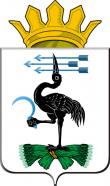 СВЕРДЛОВСКАЯ  ОБЛАСТЬАДМИНИСТРАЦИЯ  МУНИЦИПАЛЬНОГО  ОБРАЗОВАНИЯ  Байкаловский муниципальный  районП О С Т А Н О В Л Е Н И Е«___»_________ 2020 г.                     № ______                                         с. БайкаловоОб утверждении Положения о порядке предоставления грантов в форме субсидий в 2020 году победителям трудового соревнования среди сельхозтоваропроизводителей, работников агропромышленного комплекса по достижению наивысших показателей на территории муниципального образования Байкаловский муниципальный районВ соответствии с п.7 ст.78 Бюджетного кодекса Российской Федерации, Федеральным законом от 06.10.2003 №131-ФЗ «Об общих принципах организации местного самоуправления в Российской Федерации», Постановлением Правительства Российской Федерации от 18.09.2020 №1492 «Об общих требованиях к нормативным правовым актам и муниципальным правовым актам, регулирующим предоставление субсидий, в том числе грантов в форме субсидий, юридическим лицам, индивидуальным предпринимателям, а также физическим лицам – производителям товаров, работ, услуг, и о признании утратившими силу некоторых актов Правительства Российской Федерации и отдельных положений некоторых актов Правительства Российской Федерации», Решением Думы муниципального образования Байкаловский муниципальный район от 25.12.2019 №218 (с изм. от 30.09.2020 №267) «О бюджете муниципального образования Байкаловский муниципальный район на 2020 год и плановый период 2021 и 2022 годов», в целях реализации  муниципальной подпрограммы №11 «Поддержка развития сельскохозяйственного производства на территории МО Байкаловский муниципальный район» муниципальной программы «Социально-экономическое развитие МО Байкаловский муниципальный район» до 2024 года, утвержденной Постановлением администрации муниципального образования Байкаловский муниципальный район от 06.10.2014 №581 (с изм. № 197 от 30.07.2020), на основании Устава муниципального образования Байкаловский муниципальный район, администрация муниципального образования Байкаловский муниципальный районПОСТАНОВЛЯЕТ:Утвердить Положение о порядке предоставления грантов в форме субсидий в 2020 году победителям трудового соревнования среди сельхозтоваропроизводителей, работников агропромышленного комплекса по достижению наивысших показателей на территории муниципального образования Байкаловский муниципальный район (Приложение №1). Создать комиссию по предоставлению грантов в форме субсидий в 2020 году победителям трудового соревнования среди сельхозтоваропроизводителей, работников агропромышленного комплекса по достижению наивысших показателей на территории муниципального образования Байкаловский муниципальный район и утвердить ее состав (Приложение №2). Настоящее постановление опубликовать в Вестнике Байкаловского муниципального района и разместить на официальном сайте администрации муниципального образования Байкаловский муниципальный район в сети «Интернет» www.mobmr.ru.Контроль за исполнением настоящего Постановления возложить на заместителя главы администрации по социально-экономическим вопросам муниципального образования Байкаловский муниципальный район Бороздину Г.В.Глава муниципального образованияБайкаловский муниципальный район                                                               А.А.ЖуковПриложение №1к Постановлению администрацииМуниципального образования Байкаловский муниципальный районот «___»__________ 2020г. №______Положение о порядке предоставления грантов в форме субсидий в 2020 году победителям трудового соревнования среди сельхозтоваропроизводителей, работников агропромышленного комплекса по достижению наивысших показателей на территории муниципального образования Байкаловский муниципальный районОбщие положенияНастоящий Порядок предоставления грантов в форме субсидий в 2020 году победителям трудового соревнования среди сельхозтоваропроизводителей, работников агропромышленного комплекса (Далее – работников АПК) по достижению наивысших показателей на территории муниципального образования Байкаловский муниципальный район (далее - Порядок) разработан в соответствии с п.7 ст.78 Бюджетного кодекса Российской Федерации, Федеральным законом от 06.10.2003 №131-ФЗ «Об общих принципах организации местного самоуправления в Российской Федерации», Постановлением Правительства Российской Федерации от 18.09.2020 №1492 «Об общих требованиях к нормативным правовым актам и муниципальным правовым актам, регулирующим предоставление субсидий, в том числе грантов в форме субсидий, юридическим лицам, индивидуальным предпринимателям, а также физическим лицам – производителям товаров, работ, услуг, и о признании утратившими силу некоторых актов Правительства Российской Федерации и отдельных положений некоторых актов Правительства Российской Федерации», Решением Думы муниципального образования Байкаловский муниципальный район от 25.12.2019 №218 (с изм. от 30.09.2020 №267) «О бюджете муниципального образования Байкаловский муниципальный район на 2020 год и плановый период 2021 и 2022 годов», в целях реализации  муниципальной подпрограммы №11 «Поддержка развития сельскохозяйственного производства на территории МО Байкаловский муниципальный район» муниципальной программы «Социально-экономическое развитие МО Байкаловский муниципальный район» до 2024 года, утвержденной Постановлением администрации муниципального образования Байкаловский муниципальный район от 06.10.2014 №581 (с изм. № 197 от 30.07.2020).Основные определения в рамках настоящего Положения:Грант в форме субсидии (далее – грант) - денежные средства, предоставляемые на безвозмездной и безвозвратной основе получателям гранта - победителям трудового соревнования среди сельхозтоваропроизводителей, работников АПК; является формой поощрения за высокие показатели в сельскохозяйственном производстве. Участники отбора - юридические лица (за исключением государственных (муниципальных) учреждений), индивидуальные предприниматели, физические лица – осуществляющие деятельность в сфере сельскохозяйственного производства на территории муниципального образования Байкаловский муниципальный район и подавшие заявку для участия в отборе на предоставление гранта в форме субсидии в 2020 году победителям трудового соревнования среди сельхозтоваропроизводителей, работников АПК;Получатели гранта в форме субсидии (далее - получатели гранта) - юридические лица (за исключением государственных (муниципальных) учреждений), индивидуальные предприниматели, физические лица, определенные комиссией по предоставлению грантов в форме субсидий в 2020 году победителями трудового соревнования среди сельхозтоваропроизводителей, работников агропромышленного комплекса по достижению наивысших показателей на территории муниципального образования Байкаловский муниципальный район;Отбор - запрос предложений  на основании заявок, предоставленных участниками отбора для участия в отборе, исходя из соответствия участника отбора категориям и (или) критериям отбора и очередности поступления заявок на участие в отборе;Комиссия по предоставлению гранта (далее – комиссия) – коллегиальный орган, состоящий из должностных лиц администрации муниципального образования Байкаловский муниципальный район и специалистов Байкаловского Управления АПК в целях определения получателей грантов - победителей трудового соревнования среди сельхозтоваропроизводителей, работников АПК.Предоставление грантов осуществляется в целях стимулирования роста производства сельскохозяйственной продукции, поощрения и популяризации достижений в сфере сельскохозяйственного производства на территории муниципального образования Байкаловский муниципальный район. Главным распорядителем бюджетных средств, предусмотренных для предоставления грантов, является администрация муниципального образования Байкаловский муниципальный район. Предоставление грантов осуществляется за счет средств местного бюджета муниципального образования Байкаловский муниципальный район. В бюджете муниципального образования Байкаловский муниципальный район предусмотрены бюджетные ассигнования в сумме 437,7 тыс. руб. по коду вида расходов «813» - Субсидии (гранты в форме субсидий) на финансовое обеспечение затрат в связи с производством (реализацией) товаров,  выполнением работ, оказанием услуг, не подлежащие казначейскому сопровождению.Гранты предоставляются юридическим лицам (за исключением государственных (муниципальных) учреждений), индивидуальным предпринимателям, физическим лицам - победителям трудового соревнования среди сельхозтоваропроизводителей, работников АПК по достижению наивысших показателей в сельскохозяйственном производстве на территории муниципального образования Байкаловский муниципальный район на безвозмездной и безвозвратной основе во исполнение мероприятий муниципальной подпрограммы №11 «Поддержка развития сельскохозяйственного производства на территории МО Байкаловский муниципальный район» муниципальной программы «Социально-экономическое развитие МО Байкаловский муниципальный район» до 2024 года.Проведение отбора осуществляется запросом предложений  на основании заявок, предоставленных участниками отбора для участия в отборе, исходя из соответствия участника отбора категориям и (или) критериям отбора и очередности поступления заявок на участие в отборе.Участник отбора имеет право на получение гранта в форме субсидии один раз в течение финансового года.Информация о порядке предоставления грантов в 2020 году победителям трудового соревнования среди сельхозтоваропроизводителей, работников АПК по достижению наивысших показателей на территории муниципального образования Байкаловский муниципальный район размещена на едином портале бюджетной системы Российской Федерации в информационно-телекоммуникационной сети «Интернет» http://budget.gov.ru/ (далее – единый портал) а также на официальном сайте администрации муниципального образования Байкаловский муниципальный район в информационно-телекоммуникационной сети «Интернет» http://mobmr.ru/ (далее – сайт администрации) и опубликования настоящего Положения в Вестнике Байкаловского муниципального района.Порядок проведения отбора для предоставления грантовОбъявление о проведении отбора на предоставление грантов в 2020 году победителям трудового соревнования среди сельхозтоваропроизводителей, работников АПК по достижению наивысших показателей на территории муниципального образования Байкаловский муниципальный район производится путем размещения информации на едином портале, а также на сайте администрации не позднее 3 рабочих дней с момента подписания настоящего Постановления. Дополнительное информирование путем рассылки на e-mail организаций, индивидуальных предпринимателей и физических лиц, зарегистрированных и осуществляющих деятельность в сфере сельскохозяйственного производства на территории муниципального образования Байкаловский муниципальный район. Организация отбора на предоставление грантов в 2020 году победителям трудового соревнования среди сельхозтоваропроизводителей, работников АПК по достижению наивысших показателей на территории муниципального образования Байкаловский муниципальный район осуществляется администрацией муниципального образования Байкаловский муниципальный район совместно с Территориальным отраслевым исполнительным органом государственной власти Свердловской области «Байкаловское управление агропромышленного комплекса» (далее - Байкаловское Управление АПК).Процедура подачи и рассмотрения заявки на участие в отборе с целью получения гранта устанавливается настоящим Положением.Предоставление грантов осуществляется в соответствии с настоящим Положением и заключаемыми администрацией муниципального образования Байкаловский муниципальный район с юридическими лицами, индивидуальными предпринимателями и физическими лицами осуществляющими деятельность в сфере сельскохозяйственного производства на территории муниципального образования Байкаловский муниципальный район (далее – участники отбора) договорами о предоставлении грантов в форме субсидий.  Требования к участникам отбора на предоставление гранта:у участника отбора должна отсутствовать просроченная задолженность по возврату в бюджет муниципального образования Байкаловский муниципальный район, а также иная просроченная (неурегулированная) задолженность по денежным обязательствам перед публично-правовым образованием, из бюджета которого планируется предоставление гранта в форме субсидий на 1-е число месяца, предшествующего месяцу, в котором планируется проведение отбора;участники отбора - юридические лица не должны находиться в процессе реорганизации, ликвидации, в отношении них не введена процедура банкротства, деятельность участника отбора не приостановлена в порядке, предусмотренном законодательством Российской Федерации, а участники отбора - индивидуальные предприниматели не должны прекратить деятельность в качестве индивидуального предпринимателя;участники отбора не должны являться иностранными юридическими лицами, а также российскими юридическими лицами, в уставном (складочном) капитале которых доля участия иностранных юридических лиц, местом регистрации которых является государство или территория, включенные в утвержденный Министерством финансов Российской Федерации перечень государств и территорий, предоставляющих льготный налоговый режим налогообложения и (или) не предусматривающих раскрытия и предоставления информации при проведении финансовых операций (офшорные зоны), в совокупности превышает 50 процентов;участники отбора не должны получать средства из федерального бюджета (бюджета субъекта Российской Федерации, местного бюджета), из которого планируется предоставление субсидии в соответствии с правовым актом, на основании иных нормативных правовых актов Российской Федерации (нормативных правовых актов субъекта Российской Федерации, муниципальных правовых актов) на цели, установленные правовым актом.Условия и порядок предоставления грантовЗаявки на участие в трудовом соревновании среди сельхозтоваропроизводителей, работников АПК по достижению наивысших показателей на территории муниципального образования Байкаловский муниципальный район (далее – заявка) с целью получения гранта в форме субсидии подаются участниками отбора в Байкаловское Управление АПК с 09.11.2020 года по 13.11.2020 года по форме (приложение №1 к настоящему Положению). К заявке прилагаются документы и материалы, подтверждающие показатели (достижения) в соответствии с пунктом 3.3. раздела 3 настоящего Порядка.Материалы, представленные позже установленного срока, к рассмотрению не принимаются.Перечень документов, представляемых участниками отбора для подтверждения соответствия требованиям:Копия свидетельства о государственной регистрации юридического лица или копия свидетельства о государственной регистрации физического лица в качестве индивидуального предпринимателя, или копия листа записи Единого государственного реестра индивидуальных предпринимателей, или копия листа записи Единого государственного реестра юридических лиц, заверенные подписью руководителя и печатью юридического лица (при наличии печати) или индивидуальным предпринимателем;Копия Выписки из Единого государственного реестра юридических лиц или выписка из Единого государственного реестра индивидуальных предпринимателей, содержащая сведения об основном виде экономической деятельности в соответствии с Общероссийским классификатором видов экономической деятельности, подготовленные с использованием информационного ресурса ФНС России;Копии документов, подтверждающих назначение на должность руководителя юридического лица, заверенные подписью руководителя и печатью юридического лица (при наличии печати) (для юридических лиц заявителей);Справка из бухгалтерии администрации муниципального образования Байкаловский муниципальный район о наличии (отсутствии) просроченной задолженности по платежам в бюджет муниципального образования Байкаловский муниципальный район, администратором которых является администрация муниципального образования Байкаловский муниципальный район;Материалы, подтверждающие производственные показатели за 2020 год (в произвольной форме) за подписью руководителя и печатью юридического лица (при наличии печати); для индивидуальных предпринимателей, материалы, подтверждающие производственные показатели в 2020 году за подписью индивидуального предпринимателя и при наличии печати – печатью; для физического лица (работника АПК) материалы, подтверждающие показатели его профессиональной деятельности за 2020 год (в произвольной форме) за подписью руководителя и печатью юридического лица (при наличии печати);Опись всех документов, прилагаемых к заявке.К заявке предъявляются следующие обязательные требования:оформление на русском языке;не должна содержать подчисток и исправлений. Допустимы исправления, оформленные в соответствии с установленными правилами делопроизводства.Заявка с приложенными к ней документами и материалами, указанными в пункте 3.3. раздела 3 настоящего Положения, подается лично руководителем сельхозпредприятия, индивидуальным предпринимателем, физическим лицом либо их  представителями по доверенности, оформленной в установленном законодательством РФ порядке, в Байкаловское Управление АПК по адресу: 623870, Свердловская область, с.Байкалово, ул. Революции, д.25, кабинет приемной.  Заявки принимаются в рабочие дни с 8.00 часов до 12.00 часов, с 13.00 часов до 16.00 часов местного времени.Участник отбора несет ответственность за достоверность представляемых документов в соответствии с действующим законодательством Российской Федерации.Документы, представленные участниками отбора и рассмотренные комиссией, не возвращаются и хранятся в течение 3 (трех) лет с даты их приема в администрации муниципального образования Байкаловский муниципальный район.Байкаловское Управление АПК (по согласованию) организует работу по подготовке свода данных на основании поступивших заявок и проверяет достоверность указанных в заявке сведений и показателей производственно-хозяйственной деятельности. Сроки рассмотрения заявок: с 16.11.2020 года по 19.11.2020 года. Информация должна содержать следующие сведения: номер по порядку; наименование хозяйствующего субъекта (юридического лица), индивидуального предпринимателя, физического лица (работника АПК) – участника трудового соревнования; наименование номинации, в которой принимает участие хозяйствующий субъект; производственные показатели 2020 года (выраженные в кг, тонн, цн., га и т.д.) и в сравнении с соответствующим периодом прошлого года; иные показатели и заслуги по итогам 2020 года по желанию заявителя. Подготовленную информацию Байкаловское Управление АПК предоставляет на заседание комиссии по предоставлению грантов в форме субсидий победителям трудового соревнования среди сельхозпроизводителей, работников АПК по достижению наивысших показателей за подписью начальника Байкаловского Управления АПК.Грант не может быть предоставлен:в случае если не представлены в полном объеме документы и материалы, указанные в пункте 3.3. раздела 3 настоящего Положения, или представлены недостоверные сведения и документы;в случае если установлен факт недостоверности представленной получателем гранта в форме субсидии информации;в случае если ранее в отношении заявителя было принято решение об оказании аналогичной поддержки и сроки ее оказания не истекли;в случае, предусмотренном пунктом 2.5. раздела 2 настоящего Положения.Размеры грантов установлены разделом 5 настоящего Положения.В очередном финансовом году в бюджете муниципального образования Байкаловский муниципальный район предусмотрены бюджетные ассигнования для предоставления грантов в форме субсидий победителям трудового соревнования среди сельхозтоваропроизводителей, работников АПК по достижению наивысших показателей на территории муниципального образования Байкаловский муниципальный район в общей сумме 437 700 (Четыреста тридцать семь тысяч семьсот) рублей.Порядок и сроки возврата гранта в бюджет муниципального образования Байкаловский муниципальный район в случае нарушения условий их предоставления определены разделом 7 настоящего Положения.Для достижения результатов предоставления грантов, в муниципальной подпрограмме №11 «Поддержка развития сельскохозяйственного производства на территории МО Байкаловский муниципальный район» муниципальной программы «Социально-экономическое развитие МО Байкаловский муниципальный район» до 2024 год, установлены следующие целевые показатели и фактическое их достижение по состоянию на 01 октября 2020 года:Грант подлежит перечислению в течение 10 рабочих дней со дня подписания договора на предоставление гранта в форме субсидии.Грант подлежит перечислению с лицевого счета бюджетополучателя администрации муниципального образования Байкаловский муниципальный район на расчетный счет получателя гранта, открытый им в российских кредитных организациях.Порядок принятия решения Комиссией4.1.	Общий состав Комиссии по предоставлению грантов (далее – комиссия) формируется из должностных лиц администрации муниципального образования Байкаловский муниципальный район и специалистов Байкаловского Управления АПК (по согласованию) в количестве 10 (десяти) человек. Состав комиссии утверждается настоящим постановлением администрации муниципального образования Байкаловский муниципальный район (приложение №2 к настоящему Постановлению).4.2.	Общее руководство деятельностью комиссии осуществляет председатель комиссии. В случае отсутствия председателя комиссии, его полномочия исполняет заместитель председателя комиссии.4.3.	Формой деятельности комиссии является заседание. Заседания комиссии проводятся в очной форме. Заседание комиссии считается правомочным, если на нем присутствует более половины ее членов.4.4.	Решения комиссии принимаются открытым голосованием большинством голосов. На одном заседании комиссии каждый из членов комиссии вправе отдать свой голос только за одно из решений, указанных в пункте 4.7. раздела 4 настоящего Положения. Решение считается принятым, если за него проголосовало большинство членов комиссии, присутствующих на заседании, при равенстве голосов – голос председателя комиссии имеет больший вес.4.5.	Решения комиссии оформляются протоколом. Протокол заседания комиссии ведет секретарь комиссии. Протокол заседания комиссии подписывается председателем, заместителем председателя и секретарем комиссии.4.6.	Заседания комиссии проводятся в очной форме в период с 20 ноября 2020 года по 24 ноября 2020 года. 4.7.     Комиссия проводит следующую работу:рассматривает представленные заявки;проводит оценку достигнутых показателей работы участников отбора, установленных пунктом 5.1. раздела 5 настоящего Положения;определяет получателей грантов по итогам оценки достигнутых показателей.4.8.	Комиссия вправе принимать следующие решения:- о предоставлении гранта;-  об отказе в предоставлении гранта.4.9.	Секретарь комиссии в течение 5 (пяти) рабочих дней после подписания протокола информирует победителей трудового соревнования о принятом решении по электронной почте или с использованием средств факсимильной, почтовой связи, телефонной  или мобильной связи (по выбору заявителя).4.10. На основании протокола комиссии издаётся распоряжение администрации муниципального образования Байкаловский муниципальный район о предоставлении грантов в форме субсидий в течение 3 рабочих дней. В распоряжении указывается наименование получателя гранта и размер гранта.4.11.  Информация о результатах отбора размещается на едином портале и на сайте администрации муниципального образования Байкаловский муниципальный район в срок не позднее 14 – го календарного дня, следующего за днем определения победителей отбора.4.12. В случае если получатель гранта не подписал по любым причинам договор на предоставление гранта в форме субсидии в течение одного месяца с момента принятия решения комиссии, это означает односторонний добровольный отказ получателя от получения гранта.Критерии отбора и размеры грантов     Для предоставления грантов победителям трудового соревнования среди сельскохозтоваропроизводителей, работников АПК по достижению наивысших показателей учреждаются следующие категории: Среди организаций сельскохозяйственного производства в отрасли растениеводства подводятся итоги по комплексу показателей:       В данной категории присуждается три места на получение гранта в форме субсидии (1, 2 и 3 место). Победителями трудового соревнования среди участников отбора по данным критериям на получение гранта в форме субсидии признаются участники отбора, получившие максимальное количество баллов.        В случае если участники отбора наберут одинаковое количество баллов, решение будет приниматься комиссией путем голосования, решающим является голос председателя комиссии.       Размеры грантов:1 место – 25 тысяч рублей.2 место – 20 тысяч рублей.3 место – 15 тысяч рублей.Среди организаций сельскохозяйственного производства в отрасли животноводства подводятся итоги по комплексу показателей:       В данной категории присуждается три места на получение гранта в форме субсидии (1, 2 и 3 место). Победителями трудового соревнования среди участников отбора по данным критериям на получение гранта в форме субсидии признаются участники отбора, получившие максимальное количество баллов.        В случае если участники отбора наберут одинаковое количество баллов, решение будет приниматься комиссией путем голосования, решающим является голос председателя комиссии.       Размеры грантов:1 место – 25 тысяч рублей.2 место – 20 тысяч рублей.3 место – 15 тысяч рублей.Среди крестьянских (фермерских) хозяйств и индивидуальных предпринимателей подводятся итоги по комплексу показателей:       В данной категории присуждается три места на получение гранта в форме субсидии (1, 2 и 3 место). Победителями трудового соревнования среди участников отбора по данным критериям на получение гранта в форме субсидии признаются участники отбора, получившие максимальное количество баллов.        В случае если участники отбора наберут одинаковое количество баллов, решение будет приниматься комиссией путем голосования, решающим является голос председателя комиссии.       Размеры грантов:1 место – 20 тысяч рублей.2 место – 15 тысяч рублей.3 место – 10 тысяч рублей.Среди коллективов отделений и комплексных бригад сельскохозяйственных организаций подводятся итоги по заготовке кормов:       В данной категории присуждается один грант в форме субсидии. Победителем трудового соревнования среди участников отбора по данным критериям на получение гранта в форме субсидии признается участник отбора, получивший максимальное количество баллов.        В случае если участники отбора наберут одинаковое количество баллов, решение будет приниматься комиссией путем голосования, решающим является голос председателя комиссии.       Размер гранта:1 грант – 15 тысяч рублей.Среди коллективов отделений и комплексных бригад сельскохозяйственных организаций подводятся итоги по уборке урожая и вспашке зяби:       В данной категории присуждается один грант в форме субсидии. Победителем трудового соревнования среди участников отбора по данным критериям на получение гранта в форме субсидии признается участник отбора, получивший максимальное количество баллов.        В случае если участники отбора наберут одинаковое количество баллов, решение будет приниматься комиссией путем голосования, решающим является голос председателя комиссии.       Размер гранта:1 грант – 15 тысяч рублей.Среди коллективов животноводческих ферм сельскохозяйственных организаций:       В данной категории присуждается один грант в форме субсидии. Победителем трудового соревнования среди участников отбора по данным критериям на получение гранта в форме субсидии признается участник отбора, получивший максимальное количество баллов.        В случае если участники отбора наберут одинаковое количество баллов, решение будет приниматься комиссией путем голосования, решающим является голос председателя комиссии.       Размер гранта:1 грант – 15 тысяч рублей.Среди работников сельскохозяйственных предприятий, крестьянских (фермерских) хозяйств и индивидуальных предпринимателей  подводятся итоги «Лучший по профессии», устанавливаются следующие номинации и критерии по ним:«Комбайнер зерноуборочного комбайна»: лучший рабочий определяется по следующим критериям:В данной категории присуждается один грант в форме субсидии. Победителем трудового соревнования среди участников отбора по данным критериям на получение гранта в форме субсидии признается участник отбора, получивший максимальное количество баллов.        В случае если участники отбора наберут одинаковое количество баллов, решение будет приниматься комиссией путем голосования, решающим является голос председателя комиссии.       Размер гранта:1 грант – 10 тысяч рублей.«Комбайнер кормоуборочного комбайна»: лучший рабочий определяется по следующим критериям:      В данной категории присуждается один грант в форме субсидии. Победителем трудового соревнования среди участников отбора по данным критериям на получение гранта в форме субсидии признается участник отбора, получивший максимальное количество баллов.        В случае если участники отбора наберут одинаковое количество баллов, решение будет приниматься комиссией путем голосования, решающим является голос председателя комиссии.       Размер гранта:1 грант – 10 тысяч рублей.«Тракторист на вспашке зяби»: лучший рабочий определяется по следующим критериям:      В данной категории присуждается один грант в форме субсидии. Победителем трудового соревнования среди участников отбора по данным критериям на получение гранта в форме субсидии признается участник отбора, получивший максимальное количество баллов.        В случае если участники отбора наберут одинаковое количество баллов, решение будет приниматься комиссией путем голосования, решающим является голос председателя комиссии.       Размер гранта:1 грант – 10 тысяч рублей. «Тракторист на выработке условных эталонных гектаров»: лучший рабочий определяется по следующим критериям:      В данной категории присуждается один грант в форме субсидии. Победителем трудового соревнования среди участников отбора по данным критериям на получение гранта в форме субсидии признается участник отбора, получивший максимальное количество баллов.        В случае если участники отбора наберут одинаковое количество баллов, решение будет приниматься комиссией путем голосования, решающим является голос председателя комиссии.       Размер гранта:1 грант – 10 тысяч рублей. «Механизатор на заготовке сена (скашивание трав на сено)»: лучший рабочий определяется по следующим критериям:       В данной категории присуждается один грант в форме субсидии. Победителем трудового соревнования среди участников отбора по данным критериям на получение гранта в форме субсидии признается участник отбора, получивший максимальное количество баллов.        В случае если участники отбора наберут одинаковое количество баллов, решение будет приниматься комиссией путем голосования, решающим является голос председателя комиссии.       Размер гранта:1 грант – 10 тысяч рублей.«Механизатор на заготовке сена (прессование сена)»: лучший рабочий определяется по следующим критериям:       В данной категории присуждается один грант в форме субсидии. Победителем трудового соревнования среди участников отбора по данным критериям на получение гранта в форме субсидии признается участник отбора, получивший максимальное количество баллов.        В случае если участники отбора наберут одинаковое количество баллов, решение будет приниматься комиссией путем голосования, решающим является голос председателя комиссии.       Размер гранта:1 грант – 10 тысяч рублей. «Оператор на подработке и сушке зерна»: лучший рабочий определяется по следующим критериям:      В данной категории присуждается один грант в форме субсидии. Победителем трудового соревнования среди участников отбора по данным критериям на получение гранта в форме субсидии признается участник отбора, получивший максимальное количество баллов.        В случае если участники отбора наберут одинаковое количество баллов, решение будет приниматься комиссией путем голосования, решающим является голос председателя комиссии.       Размер гранта:1 грант – 10 тысяч рублей. «Водитель грузового автомобиля»: лучший рабочий определяется по следующим критериям:В данной категории присуждается один грант в форме субсидии. Победителем трудового соревнования среди участников отбора по данным критериям на получение гранта в форме субсидии признается участник отбора, получивший максимальное количество баллов.        В случае если участники отбора наберут одинаковое количество баллов, решение будет приниматься комиссией путем голосования, решающим является голос председателя комиссии.       Размер гранта:1 грант – 10 тысяч рублей.«Работник МТМ»: лучший рабочий МТМ определяется по следующим критериям:       В данной категории присуждается один грант в форме субсидии. Победителем трудового соревнования среди участников отбора по данным критериям на получение гранта в форме субсидии признается участник отбора, получивший максимальное количество баллов.        В случае если участники отбора наберут одинаковое количество баллов, решение будет приниматься комиссией путем голосования, решающим является голос председателя комиссии.Размер гранта:      1 грант – 10 тысяч рублей.«Оператор машинного доения коров»: лучший рабочий определяется по следующим критериям:       В данной категории присуждается один грант в форме субсидии. Победителем трудового соревнования среди участников отбора по данным критериям на получение гранта в форме субсидии признается участник отбора, получивший максимальное количество баллов.      В случае если участники отбора наберут одинаковое количество баллов, решение будет приниматься комиссией путем голосования, решающим является голос председателя комиссии.     Размер гранта:1 грант – 10 тысяч рублей.«Кормач дойного стада»: лучший рабочий определяется по следующим критериям:     В данной категории присуждается один грант в форме субсидии. Победителем трудового соревнования среди участников отбора по данным критериям на получение гранта в форме субсидии признается участник отбора, получивший максимальное количество баллов.      В случае если участники отбора наберут одинаковое количество баллов, решение будет приниматься комиссией путем голосования, решающим является голос председателя комиссии.     Размер гранта:1 грант – 10 тысяч рублей.«Рабочий по уходу за молодняком КРС до 6 месяцев»: лучший рабочий определяется по следующим критериям:     В данной категории присуждается один грант в форме субсидии. Победителем трудового соревнования среди участников отбора по данным критериям на получение гранта в форме субсидии признается участник отбора, получивший максимальное количество баллов.      В случае если участники отбора наберут одинаковое количество баллов, решение будет приниматься комиссией путем голосования, решающим является голос председателя комиссии.     Размер гранта:1 грант – 10 тысяч рублей.«Рабочий по уходу за молодняком КРС от 6 месяцев и старше»: лучший рабочий определяется по следующим критериям:       В данной категории присуждается один грант в форме субсидии. Победителем трудового соревнования среди участников отбора по данным критериям на получение гранта в форме субсидии признается участник отбора, получивший максимальное количество баллов.      В случае если участники отбора наберут одинаковое количество баллов, решение будет приниматься комиссией путем голосования, решающим является голос председателя комиссии.     Размер гранта:1 грант – 10 тысяч рублей.«Техник по искусственному осеменению КРС»: лучший рабочий определяется по следующим критериям:       В данной категории присуждается один грант в форме субсидии. Победителем трудового соревнования среди участников отбора по данным критериям на получение гранта в форме субсидии признается участник отбора, получивший максимальное количество баллов.      В случае если участники отбора наберут одинаковое количество баллов, решение будет приниматься комиссией путем голосования, решающим является голос председателя комиссии.     Размер гранта:1 грант – 10 тысяч рублей.«Ветеринарный работник  молочно-товарной фермы»: лучший рабочий определяется по следующим критериям:     В данной категории присуждается один грант в форме субсидии. Победителем трудового соревнования среди участников отбора по данным критериям на получение гранта в форме субсидии признается участник отбора, получивший максимальное количество баллов.      В случае если участники отбора наберут одинаковое количество баллов, решение будет приниматься комиссией путем голосования, решающим является голос председателя комиссии.     Размер гранта:1 грант – 10 тысяч рублей.«Молодой работник сельского хозяйства» (в области растениеводства, животноводства, молодой специалист): лучшие рабочие определяются по следующим критериям:     В данной категории присуждается три гранта в форме субсидии. Победителями трудового соревнования среди участников отбора по данным критериям на получение гранта в форме субсидии признаются участники отбора, получившие максимальное количество баллов.      В случае если участники отбора наберут одинаковое количество баллов, решение будет приниматься комиссией путем голосования, решающим является голос председателя комиссии.     Размеры грантов:«Молодой работник сельского хозяйства в области растениеводства» - 1 грант – 5 тысяч рублей;«Молодой работник сельского хозяйства в области животноводства» - 1 грант – 5 тысяч рублей;«Молодой работник сельского хозяйства (молодой специалист)» - 1 грант – 5 тысяч рублей.«Лучший руководитель»: лучшие руководители сельскохозяйственных организаций определяются по следующим критериям:     В данной категории присуждается один грант в форме субсидии. Победителем трудового соревнования среди участников отбора по данным критериям на получение гранта в форме субсидии признается участник отбора, получивший максимальное количество баллов.      В случае если участники отбора наберут одинаковое количество баллов, решение будет приниматься комиссией путем голосования, решающим является голос председателя комиссии.     Размер гранта:1 грант – 7,5 тысяч рублей.«Лучший агроном»: лучший рабочий определяется по следующим критериям:     В данной категории присуждается один грант в форме субсидии. Победителем трудового соревнования среди участников отбора по данным критериям на получение гранта в форме субсидии признается участник отбора, получивший максимальное количество баллов.      В случае если участники отбора наберут одинаковое количество баллов, решение будет приниматься комиссией путем голосования, решающим является голос председателя комиссии.     Размер гранта:1 грант – 6,9 тысяч рублей.«Лучший инженер»: лучший рабочий определяется по следующим критериям:     В данной категории присуждается один грант в форме субсидии. Победителем трудового соревнования среди участников отбора по данным критериям на получение гранта в форме субсидии признается участник отбора, получивший максимальное количество баллов.      В случае если участники отбора наберут одинаковое количество баллов, решение будет приниматься комиссией путем голосования, решающим является голос председателя комиссии.     Размер гранта:1 грант – 6,9 тысяч рублей.«Лучший зоотехник»: лучший рабочий определяется по следующим критериям:     В данной категории присуждается один грант в форме субсидии. Победителем трудового соревнования среди участников отбора по данным критериям на получение гранта в форме субсидии признается участник отбора, получивший максимальное количество баллов.      В случае если участники отбора наберут одинаковое количество баллов, решение будет приниматься комиссией путем голосования, решающим является голос председателя комиссии.     Размер гранта:1 грант – 6,9 тысяч рублей.«Лучший ветврач»: лучший рабочий определяется по следующим критериям:     В данной категории присуждается один грант в форме субсидии. Победителем трудового соревнования среди участников отбора по данным критериям на получение гранта в форме субсидии признается участник отбора, получивший максимальное количество баллов.      В случае если участники отбора наберут одинаковое количество баллов, решение будет приниматься комиссией путем голосования, решающим является голос председателя комиссии.     Размер гранта:1 грант – 6,9 тысяч рублей.«Лучший бухгалтер»: лучший работник определяется по следующим критериям:     В данной категории присуждается один грант в форме субсидии. Победителем трудового соревнования среди участников отбора по данным критериям на получение гранта в форме субсидии признается участник отбора, получивший максимальное количество баллов.      В случае если участники отбора наберут одинаковое количество баллов, решение будет приниматься комиссией путем голосования, решающим является голос председателя комиссии.     Размер гранта:1 грант – 6,9 тысяч рублей.«Лучший экономист»: лучший работник определяется по следующим критериям:     В данной категории присуждается один грант в форме субсидии. Победителем трудового соревнования среди участников отбора по данным критериям на получение гранта в форме субсидии признается участник отбора, получивший максимальное количество баллов.      В случае если участники отбора наберут одинаковое количество баллов, решение будет приниматься комиссией путем голосования, решающим является голос председателя комиссии.     Размер гранта:1 грант – 6,9 тысяч рублей.«Лучший специалист по охране труда»: лучший работник определяется по следующим критериям:     В данной категории присуждается один грант в форме субсидии. Победителем трудового соревнования среди участников отбора по данным критериям на получение гранта в форме субсидии признается участник отбора, получивший максимальное количество баллов.      В случае если участники отбора наберут одинаковое количество баллов, решение будет приниматься комиссией путем голосования, решающим является голос председателя комиссии.     Размер гранта:1 грант – 6,9 тысяч рублей.«Лучший специалист кадровой службы»: лучший работник определяется по следующим критериям:     В данной категории присуждается один грант в форме субсидии. Победителем трудового соревнования среди участников отбора по данным критериям на получение гранта в форме субсидии признается участник отбора, получивший максимальное количество баллов.      В случае если участники отбора наберут одинаковое количество баллов, решение будет приниматься комиссией путем голосования, решающим является голос председателя комиссии.     Размер гранта:1 грант – 6,9 тысяч рублей.6. Порядок перечисления грантов6.1.	В 2020 году для предоставления грантов победителям трудового соревнования среди сельхозтоваропроизводителей, работников АПК по достижению наивысших показателей на территории муниципального образования Байкаловский муниципальный район выделено средств из местного бюджета на сумму 437 700 (Четыреста тридцать семь тысяч семьсот) рублей.6.2.	Получатели гранта заключают с администрацией муниципального образования Байкаловский муниципальный район договор (приложение №2 к настоящему Положению), который служит основанием для получения гранта.  6.3.	Администрация муниципального образования Байкаловский муниципальный район перечисляет денежные средства с лицевого счета бюджетополучателя администрации муниципального образования Байкаловский муниципальный район на расчетный счет получателя гранта, открытый им в российских кредитных организациях, в течение 10 рабочих дней со дня подписания договора на предоставление гранта в форме субсидии. 6.4.	Грант считается предоставленным получателю гранта в день списания денежных средств с лицевого счета администрации муниципального образования Байкаловский муниципальный район.6.5.	Администрация муниципального образования Байкаловский муниципальный район принимает меры по своевременному и полному возврату получателем гранта, в том числе осуществляет их взыскание в судебном порядке в соответствии с законодательством Российской Федерации.Порядок возврата грантаГрант подлежит возврату в полном объеме в бюджет муниципального образования Байкаловский муниципальный район в случаях:выявления факта предоставления получателем гранта документов, содержащих недостоверную информацию;нарушения получателем гранта условий, установленных при получении гранта, выявленных по фактам проверок, проведенных уполномоченным органом муниципального финансового контроля. Возврат гранта осуществляется в следующем порядке:орган муниципального финансового контроля муниципального образования Байкаловский муниципальный район направляет получателю гранта уведомление (требование) о возврате гранта в течение пяти рабочих дней со дня выявления факта нарушения условий предоставления;получатель гранта в течение десяти рабочих дней со дня получения уведомления (требования) о возврате обязан произвести возврат на лицевой счет администрации муниципального образования Байкаловский муниципальный район  ранее полученной суммы гранта в полном объеме.В случае не возврата гранта, либо несвоевременного возврата, взыскание производится согласно действующему законодательству.Суммы возвращенных грантов подлежат зачислению в доходы бюджета муниципального образования Байкаловский муниципальный район. Требования к отчетностиВ целях реализации целевых показателей муниципальной подпрограммы «Поддержка развития сельскохозяйственного производства на территории МО Байкаловский муниципальный район» муниципальной программы «Социально-экономическое развитие МО Байкаловский муниципальный район» до 2024 года, по итогам текущего года должны быть достигнуты следующие результаты:Отчёт о реализации достигнутых целевых показателей муниципальной подпрограммы «Поддержка развития сельскохозяйственного производства на территории МО Байкаловский муниципальный район» муниципальной программы «Социально-экономическое развитие МО Байкаловский муниципальный район» до 2024 года формируется администрацией муниципального образования Байкаловский муниципальный район совместно с Байкаловским Управлением АПК не позднее 30 января 2021 года.Получатели гранта по номинациям, определенным в подпунктах 4-7 пункта 5.1. раздела 7 настоящего Положения должны обеспечить целевое расходование гранта, путем выплаты денежного поощрения лучшим работникам по итогам трудового соревнования в соответствии с решением комиссии и заключенным договором о предоставлении гранта в форме субсидии. Документы, подтверждающие выплаты денежного поощрения лучшим работникам по итогам трудового соревнования предоставляются в администрацию муниципального образования Байкаловский муниципальный район не позднее 31 декабря 2020 года.Требования об  осуществлении контроля за соблюдением условий, целей и порядка предоставления гранта и ответственности за их нарушениеПолучатели гранта несут ответственность в соответствии с действующим законодательством Российской Федерации за несоблюдение условий, целей и порядка предоставления гранта.Финансовый контроль за соблюдением условий, целей и порядка предоставления гранта в обязательном порядке осуществляется администрацией муниципального образования Байкаловский муниципальный район, Финансовым управлением администрации муниципального образования Байкаловский муниципальный район, Контрольно-счетным органом муниципального образования Байкаловский муниципальный район.При выявлении администрацией муниципального образования Байкаловский муниципальный район, либо органами, осуществляющими муниципальный финансовый контроль – Финансовым управлением администрации муниципального образования Байкаловский муниципальный район, Контрольно-счетным органом муниципального образования Байкаловский муниципальный район, нарушения условий, целей, предоставления гранта, факта неправомерного получения гранта, а так же несоблюдения обязательств, установленных договором, грант подлежит возврату в местный бюджет.     Приложение №1к Положениюо порядке предоставления грантов в форме субсидий  в 2020 годупобедителям трудового соревнования среди сельхозтоваропроизводителей, работников АПК по достижению наивысших показателей на территории муниципального образования Байкаловский муниципальный район ЗАЯВКАНА УЧАСТИЕ В ТРУДОВОМ СОРЕВНОВАНИИС ЦЕЛЬЮ ПОЛУЧЕНИЯ ГРАНТА В ФОРМЕ СУБСИДИИ     Изучив Положение о порядке предоставления грантов в форме субсидий в 2020 году победителям трудового соревнования среди сельхозтоваропроизводителей, работников агропромышленного комплекса по достижению наивысших показателей на территории муниципального образования Байкаловский муниципальный район,____________________________________________________________________________(полное наименование юридического лица, крестьянского (фермерского) хозяйства, индивидуального предпринимателя, Ф.И.О. физического лица (работника АПК)____________________________________________________________________________в лице ______________________________________________________________________(Ф.И.О. руководителя)____________________________________________________________________________сообщает о своем согласии участвовать в трудовом соревновании с целью получения гранта в форме субсидии на условиях, установленных указанным Положением, и направляет настоящую заявку.     Настоящим гарантирует достоверность представленной в заявке информации.Представляем следующую информацию:      Показатели работы в 2020 году:     Даю свое согласие на участие в трудовом соревновании среди сельхозтоваропроизводителей, работников агропромышленного комплекса в следующей номинации: _____________________________________________________________________________________________________________________________(указать наименование номинации, установленной в п.5.1 раздела 5 настоящего Положения)     К настоящей заявке прилагаю справку с достижением показателей,  установленных в п.5.1 раздела 5 настоящего Положения (согласно выбранной номинации)*.     Достоверность представленных сведений подтверждаю.     Согласен(на) на обработку персональных данных в соответствии с Федеральным законом от 27 июля 2006 года №152-ФЗ «О персональных данных» и размещение в информационно-телекоммуникационной сети «Интернет» информации о моем участии в отборе, поданной мною заявки, иной информации связанной с соответствующим отбором.     Участник отбора несет предусмотренную действующим законодательством  Российской Федерации ответственность за недостоверность представленных сведений,  повлекшую неправомерное получение бюджетных средств.     Я уведомлен(а) о том,  что не подписание мною договора о предоставлении гранта в течение одного месяца  с  момента  принятия  решения  комиссией по любым,  в  том  числе  не  зависящим  от  меня  причинам,  означает  мой односторонний добровольный отказ от получения гранта.     Прилагаются следующие документы:1.________________________________________________________________________,2.______________________________________________________________________и т.д.(перечень всех документов, представляемых для получения гранта)Руководитель _____________________________   _____________________________________________                           (подпись)                                                                                           (Ф.И.О. полностью)М.П.Главный бухгалтер _____________________________   _____________________________________________                           (подпись)                                                                                           (Ф.И.О. полностью)Заявка принята (заполняется секретарем комиссии):Дата ________________________________________Номер ___________________________________________________________________   _____________________________________________                           (подпись)                                                                                           (Ф.И.О. полностью)     Приложение №2к Положениюо порядке предоставления грантов в форме субсидий  в 2020 годупобедителям трудового соревнования среди сельхозтоваропроизводителей, работников АПК по достижению наивысших показателей на территории муниципального образования Байкаловский муниципальный район ДОГОВОРО ПРЕДОСТАВЛЕНИИ ГРАНТА В ФОРМЕ СУБСИДИИс.Байкалово Свердловская область                                                                    «____»___________ 2020г.Администрация муниципального образования Байкаловский муниципальный район, именуемая в дальнейшем «Главный распорядитель», в лице Главы муниципального образования Байкаловский муниципальный район  _____________________________________________, действующего на основании Устава, с одной стороны и _________________________________________________________________________, именуемый в дальнейшем «Получатель», в лице _________________________________, действующего на основании _________________, именуемые в дальнейшем «Стороны», на основании статьи 78 Бюджетного кодекса Российской Федерации,  решения Думы муниципального образования Байкаловский муниципальный район от 25.12.2019 г. №218 «О бюджете муниципального образования Байкаловский муниципальный район на 2020 год и плановый период 2021 и 2022 годов» (с изм. от 30.09.2020 №267), Постановления администрации муниципального образования Байкаловский муниципальный район от 06.10.2014г. №581 «Об утверждении муниципальной программы «Социально-экономическое развитие МО Байкаловский муниципальный район до 2024 года», - Подпрограмма №11 «Поддержка развития сельскохозяйственного производства на территории МО Байкаловский муниципальный район», Постановлением администрации муниципального образования Байкаловский муниципальный район от __.11.2020 г. № ____  «Об утверждении Положения о порядке предоставления грантов в форме субсидий в 2020 году победителям трудового соревнования среди сельхозтоваропроизводителей, работников агропромышленного комплекса по достижению наивысших показателей на территории муниципального образования Байкаловский муниципальный район» заключили  настоящий Договор о нижеследующем.1. ПРЕДМЕТ ДОГОВОРА1.1. По настоящему Договору администрация обеспечивает безвозмездное и безвозвратное перечисление средств гранта в форме субсидии (далее – грант) Получателю как победителю трудового соревнования среди сельхозтоваропроизводителей по достижению наивысших показателей на территории муниципального образования Байкаловский муниципальный район, в соответствии с Положением о порядке предоставления гранта в 2020 году победителям трудового соревнования среди сельхозтоваропроизводителей по достижению наивысших показателей на территории муниципального образования Байкаловский муниципальный район, в  целях стимулирования роста производства сельскохозяйственной продукции, поощрения и популяризации достижений в сфере сельскохозяйственного производства на территории муниципального образования Байкаловский муниципальный район, утвержденным Постановлением администрации муниципального образования Байкаловский муниципальный район от «___»__________2020г. №_____ (далее - Положение) и Решением комиссии о предоставлении гранта от «____»____________ 2020г. №_____, а Получатель обязуется выполнить все условия, предусмотренные настоящим Договором.     Получатель является победителем трудового соревнования  на основании протокола заседания комиссии от «___» _______ 2020г. №____ по следующим номинациям: (перечислить).1.2. Субсидия  предоставляется  Главным распорядителем в  соответствии  с  лимитами бюджетных обязательств,  доведенными  Главному  распорядителю  по кодам классификации расходов  бюджетов  Российской Федерации: код Главного распорядителя 901, раздел 0400, подраздел 0405, целевая статья 01Г0123010, вид расходов «813», в рамках подпрограммы «Поддержка развития сельскохозяйственного производства на территории МО Байкаловский муниципальный район» муниципальной программы «Социально-экономическое развитие МО Байкаловский муниципальный район до 2024 года».2. РАЗМЕР И ПОРЯДОК ПЕРЕЧИСЛЕНИЯ ГРАНТА2.1. Размер гранта составляет __________________________________________________                                                                                                                            (цифрами)(__________________________________________________________________) рублей.                                            (прописью)2.2. Перечисление  гранта  осуществляется в соответствии с бюджетным законодательством Российской Федерации на расчетный счет ____________ __________ _____________________, открытый в ________________________________.2.3. Перечисление гранта осуществляется Главным распорядителем по безналичному расчету в течение 10 банковских дней со дня подписания настоящего Договора.2.4. Главный распорядитель отказывает Получателю в предоставлении гранта в случаях, установленных Положением о порядке предоставления гранта.3. УСЛОВИЯ ПРЕДОСТАВЛЕНИЯ ГРАНТА3.1. Соответствие Получателя требованиям, установленным Положением о порядке  предоставления грантов.3.2.  Предоставление Получателем документов, необходимых для получения гранта, в соответствии с Приложением № 1 к данному Договору,  соответствие указанных документов требованиям, установленным Положением о порядке  предоставления грантов.3.3.  Согласие Получателя на осуществление Главным распорядителем и  органами муниципального финансового контроля проверок соблюдения Получателем условий, целей и порядка  предоставления гранта.3.4. Наличие регистрации и осуществления деятельности на территории муниципального образования Байкаловский муниципальный район.3.5. Получатель гранта не должен получать средства из бюджета муниципального образования Байкаловский муниципальный район в соответствии с иными нормативными правовыми актами, муниципальными правовыми актами на цели, указанные в пункте 1.1. настоящего Договора.3.6. Отсутствие просроченной задолженности по возврату в бюджет муниципального образования Байкаловский муниципальный район субсидий, бюджетных инвестиций и иной просроченной задолженности перед бюджетом муниципального образования Байкаловский муниципальный район.4. ПРАВА И ОБЯЗАННОСТИ СТОРОН4.1. Главный распорядитель обязуется:4.1.1. Рассмотреть в порядке и в сроки, установленные Положением о порядке  предоставления грантов, представленные Получателем документы.4.1.2. Обеспечить предоставление грантов в порядке и при соблюдении Получателем условий, предоставления грантов, установленных Положением о порядке  предоставления грантов и настоящим договором.4.1.3. Обеспечить перечисление гранта на счет Получателя, указанный в пункте 4.1 настоящего соглашения.4.1.4. Осуществлять контроль за соблюдением Получателем условий, целей и порядка предоставления гранта.4.1.5. В случае установления Главным распорядителем или получения от органа муниципального финансового контроля информации о фактах нарушения Получателем порядка, целей и условий предоставления гранта, предусмотренных Положением о порядке  предоставления грантов, в том числе указания в документах, представленных Получателем, недостоверных сведений, направлять Получателю требование об устранении нарушений и приостанавливать предоставление гранта до устранения указанных нарушений с обязательным уведомлением Получателя.4.1.6. В случае если Получателем допущены нарушения условий предоставления гранта, нецелевое использование гранта, направлять Получателю требование о возврате средств гранта в местный бюджет в  течение 10 календарных дней с момента получения Получателем соответствующего требования Главного распорядителя.     Требование о возврате средств гранта в местный бюджет подготавливается Главным распорядителем в письменной форме с указанием Получателя, платежных реквизитов, срока возврата и суммы гранта, подлежащей возврату (с приложением порядка расчета (при необходимости).4.1.7. Выполнять иные обязательства, установленные бюджетным законодательством Российской Федерации, Положением о порядке  предоставления грантов и настоящим соглашением.4.2. Главный распорядитель вправе:4.2.1. Запрашивать у Получателя документы и материалы, необходимые для осуществления контроля за соблюдением условий предоставления гранта.4.2.2. Осуществлять иные права, установленные бюджетным законодательством Российской Федерации, Положением о порядке  предоставления грантов и настоящим соглашением.4.3. Получатель обязуется:4.3.1. Обеспечить выполнение условий предоставления гранта, установленных настоящим соглашением, в том числе:предоставить Главному распорядителю документы, необходимые для предоставления гранта, указанные в Приложении № 1 к договору, соответствующие требованиям, установленным Положением о порядке  предоставления грантов;по номинациям, определенным в подпунктах 4-7 пункта 5.1. раздела 7 Положения о порядке предоставления грантов в форме субсидий  в 2020 году победителям трудового соревнования среди сельхозтоваропроизводителей, работников АПК по достижению наивысших показателей на территории муниципального образования Байкаловский муниципальный район, предоставить Главному распорядителю документы, подтверждающие целевое расходование гранта, путем выплаты денежного поощрения лучшим работникам по итогам трудового соревнования не позднее 31 декабря 2020 года;устранять факты нарушения порядка, целей и условий предоставления гранта в сроки, определенные в требовании Главного распорядителя;возвращать в местный бюджет грант в размере и в сроки, определенные в требовании Главного распорядителя.4.3.2. Направлять по запросу Главного распорядителя документы и информацию, необходимые для проведения проверок соблюдения порядка, целей и условий предоставления гранта, в течение 3-х рабочих  дней со дня получения запроса Главного распорядителя.4.3.3. Выполнить иные обязательства, установленные бюджетным законодательством Российской Федерации, Положением о порядке  предоставления грантов и настоящим соглашением.4.3.4. В случае изменения платежных реквизитов уведомлять администрацию муниципального образования Байкаловский муниципальный район в срок не более 5 рабочих дней путем направления соответствующего письменного извещения, подписанного уполномоченным лицом;4.3.5. Обеспечить доступ сотрудникам администрации муниципального образования Байкаловский муниципальный район и органов муниципального финансового контроля с целью проведения проверок соблюдения Получателем условий, целей и порядка предоставления гранта.4.4. Получатель вправе:4.4.1. Обращаться к Главному распорядителю за разъяснениями в связи с исполнением настоящего договора.4.4.2.Осуществлять иные права, установленные бюджетным законодательством Российской Федерации, Положением о порядке  предоставления грантов и настоящим соглашением.4.4.3.В случае уменьшения главному распорядителю как получателю бюджетных средств ранее доведенных лимитов бюджетных обязательств, приводящих к невозможности предоставления гранта в размере, определенном договором,  условий согласования новых условий договора или о расторжении договора при недостижении согласия по новым условиям.5. ОТВЕТСТВЕННОСТЬ СТОРОН5.1. За невыполнение или ненадлежащее выполнение обязательств по настоящему Договору Стороны несут ответственность в соответствии с законодательством Российской Федерации.6. ЗАКЛЮЧИТЕЛЬНЫЕ ПОЛОЖЕНИЯ6.1. Споры, возникающие между Сторонами в связи с исполнением настоящего договора, решаются ими, по возможности, путем проведения переговоров с оформлением соответствующих протоколов или иных документов.     При недостижении согласия споры между Сторонами решаются в судебном порядке.6.2. Договор вступает в силу с момента его подписания Сторонами и действует до полного исполнения сторонами принятых на себя обязательств. Грант предоставляется на 2020 год.     Обязательство по перечислению гранта, указанное в пункте 4.2 настоящего соглашения, прекращается по окончании финансового года, в котором заключен договор, за исключением случаев, прямо предусмотренных нормативными правовыми актами муниципального образования.6.3. Изменение настоящего договора осуществляется по инициативе Сторон в письменной форме в виде дополнительного соглашения к настоящему договору, которое является его неотъемлемой частью и вступает в действие после его подписания Сторонами.6.4. Расторжение настоящего договора возможно в следующих случаях:реорганизация или прекращение деятельности Получателя;нарушения Получателем порядка, целей и условий предоставления гранта, установленных Положением о порядке предоставления гранта и настоящим Соглашением.6.5. Настоящий договор заключен Сторонами в двух экземплярах, имеющих равную юридическую силу, по одному для каждой из Сторон.7. ЮРИДИЧЕСКИЕ АДРЕСА,БАНКОВСКИЕ РЕКВИЗИТЫ И ПОДПИСИ СТОРОН8. ПОДПИСИ СТОРОН                                                                                                                                     Приложение №1                                                                                                                            к Договору о  предоставлениигранта в  форме субсидий Перечень  документов, необходимых для получения гранта в форме субсидии:Приложение №2к Постановлению администрацииМуниципального образованияБайкаловский муниципальный районот ___ __________ 2020г. № ____СОСТАВ КОМИССИИпо предоставлению грантов в форме субсидий в 2020 году победителям трудового соревнования среди сельхозтоваропроизводителей, работников агропромышленного комплекса по достижению наивысших показателей на территории муниципального образования Байкаловский муниципальный район№ п/пНаименование показателяЕдиница измеренияПлан   2020       годаФакт за 3 кв.2020годПроцент выполнения1Удельный вес безубыточных сельскохозяйственных организацийпроценты901001112Объем производства сельскохозяйственной продукциимлрд.руб.1,21,51253Введение земель в сельскохозяйственный оборотга3003091034Производство молокатыс.тонн2526,81075Производство зернатыс.тоннне менее 5046,593№ п/пПоказатели в 2020 году к уровню 2019 годаПоказатели в 2020 году к уровню 2019 годаБаллы1Посевные площади (без пара) гектар:до 100%21Посевные площади (без пара) гектар:101%-105%41Посевные площади (без пара) гектар:106% и более62Посевные площади зерновых и зернобобовых культур, гектар:до 100%22Посевные площади зерновых и зернобобовых культур, гектар:101%-105%42Посевные площади зерновых и зернобобовых культур, гектар:106% и более63Посевные площади технических культур, гектар:до 100%23Посевные площади технических культур, гектар:101%-105%43Посевные площади технических культур, гектар:106% и более64Посевные площади гороха, гектардо 100%24Посевные площади гороха, гектар101%-105%44Посевные площади гороха, гектар106% и более65Урожайность зерновых культур (бункер):до 20 цн/га05Урожайность зерновых культур (бункер):21-25 цн/га25Урожайность зерновых культур (бункер):26-30 цн/га45Урожайность зерновых культур (бункер):31-35 цн/га65Урожайность зерновых культур (бункер):36 цн/га и более106Производство зерна:до 100% 06Производство зерна: 101-102%16Производство зерна:103-104%26Производство зерна:105-106%46Производство зерна:107-108%66Производство зерна:109-110%86Производство зерна:111% и более107Удельный вес площади, засеваемой элитными семенами к общей площади посевов, %менее 307Удельный вес площади, засеваемой элитными семенами к общей площади посевов, %от 4 до 5107Удельный вес площади, засеваемой элитными семенами к общей площади посевов, %более 6208Заготовка кормов на одну условную голову:до 24 цн.к.ед08Заготовка кормов на одну условную голову:25-27 цн к.ед28Заготовка кормов на одну условную голову:28-30 цн к.ед48Заготовка кормов на одну условную голову:31-35 цн.к.ед68Заготовка кормов на одну условную голову:36 цн.к.ед и более89Вспашка зяби:до 70%09Вспашка зяби:71% - 80%29Вспашка зяби:81% - 90%49Вспашка зяби:91% - 100%610Вспашка зяби (100% результат):до 01.10.2020г. 1010Вспашка зяби (100% результат):до 15.10.2020г.510Вспашка зяби (100% результат):до 25.10.2020г.2Максимальное количество балловМаксимальное количество балловМаксимальное количество баллов88№ п/пПоказатели в 2020 году к уровню 2019 годаПоказатели в 2020 году к уровню 2019 годаБаллы1Производство молока,%:до 10001Производство молока,%:100,1 до 10221Производство молока,%:102,1 до 10541Производство молока,%:105,1 до 10861Производство молока,%:108,1до 11081Производство молока,%:более 110102Производство продукции выращивания скота,%:до 10002Производство продукции выращивания скота,%:100,1 до 10222Производство продукции выращивания скота,%:102,1 до 10542Производство продукции выращивания скота,%:105,1 до 10862Производство продукции выращивания скота,%:108,1до 11082Производство продукции выращивания скота,%:более 110103Реализация молока,%:до 10003Реализация молока,%:100,1 до 10223Реализация молока,%:102,1 до 10543Реализация молока,%:105,1 до 10863Реализация молока,%:108,1до 11083Реализация молока,%:более 110104Реализация скота на мясо,%:до 10004Реализация скота на мясо,%:100,1 до 10224Реализация скота на мясо,%:102,1 до 10544Реализация скота на мясо,%:105,1 до 10864Реализация скота на мясо,%:108,1до 11084Реализация скота на мясо,%:более 110105Поголовье коров, ед.:менее 100 05Поголовье коров, ед.:от 101 до 50025Поголовье коров, ед.:от 501 до 100045Поголовье коров, ед.:от 1001 до 150065Поголовье коров, ед.:Более 150186Удой на 1 фуражную корову, кг:  до 5000 06Удой на 1 фуражную корову, кг:  5001-5500 16Удой на 1 фуражную корову, кг:  5501-6000 26Удой на 1 фуражную корову, кг:  6001-6500 36Удой на 1 фуражную корову, кг:  6501 -7000 46Удой на 1 фуражную корову, кг:  7001-7500 56Удой на 1 фуражную корову, кг:  7501-8000 66Удой на 1 фуражную корову, кг:  8001-8500 77Получение телят от 100 коров за год, ед.:до 80 07Получение телят от 100 коров за год, ед.:81-8527Получение телят от 100 коров за год, ед.:86-9047Получение телят от 100 коров за год, ед.:91-9567Получение телят от 100 коров за год, ед.:96-9987Получение телят от 100 коров за год, ед.:более 100108Обеспеченность грубыми и сочными кормами на одну условную голову, ц.корм.ед.,                                           до 25 цн.к.ед.25-27 28Обеспеченность грубыми и сочными кормами на одну условную голову, ц.корм.ед.,                                           до 25 цн.к.ед.28-30 48Обеспеченность грубыми и сочными кормами на одну условную голову, ц.корм.ед.,                                           до 25 цн.к.ед.31-35 68Обеспеченность грубыми и сочными кормами на одну условную голову, ц.корм.ед.,                                           до 25 цн.к.ед.36 и более89Товарность молока,%менее 9009Товарность молока,%91-9229Товарность молока,%93-9449Товарность молока,%95-9669Товарность молока,%97 и более810Реализация молока высшим и первым сортом,%менее 90010Реализация молока высшим и первым сортом,%91-93210Реализация молока высшим и первым сортом,%94-954Максимальное количество балловМаксимальное количество балловМаксимальное количество баллов85№ п/пПоказатели в 2020 году Показатели в 2020 году Баллы1Площадь под зерновыми и зернобобовыми культурами, га:от 1 до 10021Площадь под зерновыми и зернобобовыми культурами, га:от 101 до 50041Площадь под зерновыми и зернобобовыми культурами, га:от 501 до 100061Площадь под зерновыми и зернобобовыми культурами, га:от 1001 до 150082Урожайность зерновых и зернобобовых, ц/га:менее 1512Урожайность зерновых и зернобобовых, ц/га:от 16 до 2022Урожайность зерновых и зернобобовых, ц/га:от 21 до 2532Урожайность зерновых и зернобобовых, ц/га:26 и более43Площадь под  картофелем, га:от 1 до 1013Площадь под  картофелем, га:от 11 до 5023Площадь под  картофелем, га:от 51 до 10033Площадь под  картофелем, га:101 и более44Урожайность картофеля, ц/га:менее 5004Урожайность картофеля, ц/га:от 51 до 15024Урожайность картофеля, ц/га:от 151 до 20044Урожайность картофеля, ц/га:201 и более65Поголовье сельскохозяйственных животных и птицы (КРС, свиней, МРС по специализации) по сравнению с уровнем соответствующего периода предыдущего года, %:менее 10005Поголовье сельскохозяйственных животных и птицы (КРС, свиней, МРС по специализации) по сравнению с уровнем соответствующего периода предыдущего года, %:от 101 до 11025Поголовье сельскохозяйственных животных и птицы (КРС, свиней, МРС по специализации) по сравнению с уровнем соответствующего периода предыдущего года, %:от 111 до 11545Поголовье сельскохозяйственных животных и птицы (КРС, свиней, МРС по специализации) по сравнению с уровнем соответствующего периода предыдущего года, %:116 и более66Поголовье коров, головот 1 до  1016Поголовье коров, головот 11 до 5036Поголовье коров, головот 51 до 10056Поголовье коров, голов101 и более77Производство молока по сравнению с уровнем соответствующего периода предыдущего года, %:менее 10007Производство молока по сравнению с уровнем соответствующего периода предыдущего года, %:от 101 до 11027Производство молока по сравнению с уровнем соответствующего периода предыдущего года, %:от 111 до 11547Производство молока по сравнению с уровнем соответствующего периода предыдущего года, %:116 и более68Производство продукции выращивания скота, по сравнению с уровнем соответствующего периода предыдущего года, %менее 10028Производство продукции выращивания скота, по сравнению с уровнем соответствующего периода предыдущего года, %от 101 до 11048Производство продукции выращивания скота, по сравнению с уровнем соответствующего периода предыдущего года, %от 111 до 11568Производство продукции выращивания скота, по сравнению с уровнем соответствующего периода предыдущего года, %116 и более89Валовое производство сельскохозяйственной продукции (в средних ценах предыдущего года), тыс. рублей:менее 50029Валовое производство сельскохозяйственной продукции (в средних ценах предыдущего года), тыс. рублей:от 501 до 300049Валовое производство сельскохозяйственной продукции (в средних ценах предыдущего года), тыс. рублей:от 3001 до 1000069Валовое производство сельскохозяйственной продукции (в средних ценах предыдущего года), тыс. рублей:от 10001 до 3000089Валовое производство сельскохозяйственной продукции (в средних ценах предыдущего года), тыс. рублей:30001 и более1010Реализация (выручка) на одного работающего (в средних ценах предыдущего года), тыс. рублей:менее 200010Реализация (выручка) на одного работающего (в средних ценах предыдущего года), тыс. рублей:от 201 до 500210Реализация (выручка) на одного работающего (в средних ценах предыдущего года), тыс. рублей:от 501 до 1000410Реализация (выручка) на одного работающего (в средних ценах предыдущего года), тыс. рублей:1001 и более611Внедрение современного оборудования и техники, новейших технологий на сумму, млн. рублей:менее 1211Внедрение современного оборудования и техники, новейших технологий на сумму, млн. рублей:от 1 до 5411Внедрение современного оборудования и техники, новейших технологий на сумму, млн. рублей:5 и более612Соотношение выручки от реализации сельскохозяйственной продукции за предыдущий год к объему государственной поддержки предыдущего года, коэффициент:2 и менее012Соотношение выручки от реализации сельскохозяйственной продукции за предыдущий год к объему государственной поддержки предыдущего года, коэффициент:более 25Максимальное количество балловМаксимальное количество балловМаксимальное количество баллов76№ п/пПоказатели в 2020 году Показатели в 2020 году Баллы1Заготовка кормов на одну условную голову, цн.к.ед.: до 25 01Заготовка кормов на одну условную голову, цн.к.ед.: 26-27 21Заготовка кормов на одну условную голову, цн.к.ед.: 28-30 41Заготовка кормов на одну условную голову, цн.к.ед.: 31-35 61Заготовка кормов на одну условную голову, цн.к.ед.: 36-38 81Заготовка кормов на одну условную голову, цн.к.ед.: более 39 102Соблюдение агротехнических сроков уборки кормовых сельскохозяйственных культур сроки не соблюдены02Соблюдение агротехнических сроков уборки кормовых сельскохозяйственных культур сроки соблюдены103Сдача кормов на анализ, % от заготовленного объема кормов2023Сдача кормов на анализ, % от заготовленного объема кормов4043Сдача кормов на анализ, % от заготовленного объема кормов6063Сдача кормов на анализ, % от заготовленного объема кормов8083Сдача кормов на анализ, % от заготовленного объема кормов100 и более104Наличие приказа о назначении ответственного за проведение кормозаготовительных работ:отсутствует04Наличие приказа о назначении ответственного за проведение кормозаготовительных работ:наличие10Максимальное количество балловМаксимальное количество балловМаксимальное количество баллов40№ п/пПоказатели в 2020 году Показатели в 2020 году Баллы1Урожайность зерновых культур (бункер), цн/га:до 2021Урожайность зерновых культур (бункер), цн/га:21-2541Урожайность зерновых культур (бункер), цн/га:26-3061Урожайность зерновых культур (бункер), цн/га:31-3581Урожайность зерновых культур (бункер), цн/га:36 и более102Вспашка зяби, %:до 7042Вспашка зяби, %:71-8062Вспашка зяби, %:81-9082Вспашка зяби, %:91 и более103Вспашка зяби (оперативность, 100% результат):до 01.10.2020г.103Вспашка зяби (оперативность, 100% результат):до 15.10.2020г.83Вспашка зяби (оперативность, 100% результат):до 25.10.2020г.64Засыпка семян от планового объема, %:до 7044Засыпка семян от планового объема, %:71-8064Засыпка семян от планового объема, %:81-9084Засыпка семян от планового объема, %:91 и более105Наличие приказа о назначении ответственного за проведение уборочных работ:отсутствует05Наличие приказа о назначении ответственного за проведение уборочных работ:наличие10Максимальное количество балловМаксимальное количество балловМаксимальное количество баллов50№ п/пПоказатели в 2020 году Показатели в 2020 году Баллы1Производство молока: к уровню 2019 года 100,1 до 10221Производство молока: к уровню 2019 года 102,1 до 10541Производство молока: к уровню 2019 года  105,1 до 10861Производство молока: к уровню 2019 года 108,1 до 11081Производство молока: к уровню 2019 года 110 и более102Производство продукции выращивания скота:к уровню 2019 года100,1 до 10222Производство продукции выращивания скота:к уровню 2019 года102,1 до 10542Производство продукции выращивания скота:к уровню 2019 года 105,1 до 10862Производство продукции выращивания скота:к уровню 2019 года108,1 до 11082Производство продукции выращивания скота:к уровню 2019 года110 и более103Реализация молока: к уровню 2019 года100,1 до 10223Реализация молока: к уровню 2019 года102,1 до 10543Реализация молока: к уровню 2019 года 105,1 до 10863Реализация молока: к уровню 2019 года108,1 до 11083Реализация молока: к уровню 2019 года110 и более104Реализация молока высшим и первым сортом,%до 94 54Реализация молока высшим и первым сортом,%95 и более105Поголовье скота на ферме, ед.от 100 до 50025Поголовье скота на ферме, ед.от 501 до 100055Поголовье скота на ферме, ед.от 1001 до 1500 и более106Удой на 1 фуражную корову, кгдо 500036Удой на 1 фуражную корову, кг5001-550046Удой на 1 фуражную корову, кг5501-6000 56Удой на 1 фуражную корову, кг6001-6500 66Удой на 1 фуражную корову, кг6501 -7000 76Удой на 1 фуражную корову, кг7001-7500 86Удой на 1 фуражную корову, кг7501-8000 96Удой на 1 фуражную корову, кг8001-8500 и более107Среднесуточный привес, граммдо 60037Среднесуточный привес, грамм601-650 47Среднесуточный привес, грамм651-700 57Среднесуточный привес, грамм701-750 67Среднесуточный привес, грамм751-80077Среднесуточный привес, грамм801-850 87Среднесуточный привес, грамм851-90097Среднесуточный привес, грамм901-950 и более108Получение телят от 100 коров за год, ед.до 8028Получение телят от 100 коров за год, ед.81-8548Получение телят от 100 коров за год, ед.86-9068Получение телят от 100 коров за год, ед.91 и более109Сохранность поголовья, %до 9029Сохранность поголовья, %91-9349Сохранность поголовья, %94-9669Сохранность поголовья, %97-9889Сохранность поголовья, %более 991010Санитарное и бытовое состояние фермы:Территория фермы огорожена (изгородь в хорошем состоянии, ворота), территория озеленена, отсутствие мусора, бурьяна.510Санитарное и бытовое состояние фермы:Загоны, выгульные площадки отремонтированы, очищены. Помещения отремонтированы. Проводится внутренняя и наружная побелка корпусов. Наличие дезоматов.510Санитарное и бытовое состояние фермы:Удовлетворительное состояние подсобных помещений: красный уголок, бытовые комнаты, сушилка для спецодежды. На ферме имеются санузлы, душевые.511Обслуживающий персонал полностью обеспечен спецодеждой:не обеспечен011Обслуживающий персонал полностью обеспечен спецодеждой:обеспечен512Наличие у работников санитарных книжек:нет012Наличие у работников санитарных книжек:да5Максимальное количество балловМаксимальное количество балловМаксимальное количество баллов115№ п/пПоказатели Баллы1Стаж работы в организации:Стаж работы в организации:1от 1 года до 4 лет21от 5 лет до 10 лет4111 лет и более52Стаж работы комбайнеромСтаж работы комбайнером21 год 222-4  года325-9 лет4210 и более лет53Обмолочено, гаОбмолочено, га3от 300 до 999 23от 1000 до 199943от 2000 до 299963от 3000 до 399983от 4000 и более104Намолочено, тоннНамолочено, тонн4от 200 до 80024от 801 до 150044от 1501 до 249964от 2500 до 330084от 3301 и более105Намолот в пересчете на условный комбайн, тонн (учитывается наивысший показатель)106Краткая характеристика5Максимальное количество балловМаксимальное количество баллов35№ п/пПоказатели Баллы1Стаж работы в организации:Стаж работы в организации:1от 1 года до 4 лет21от 5 лет до 10 лет4111 лет и более52Стаж работы комбайнеромСтаж работы комбайнером21 год 222-4  года325-9 лет4210 и более лет53Обмолочено, гаОбмолочено, га3от 300 до 999 23от 1000 до 199943от 2000 до 299963от 3000 до 399983от 4000 и более104Намолочено, тоннНамолочено, тонн4от 1000 до 400024от 4001 до 800044от 8001 до 1000064от 10001 до 1300084от 13001 и более105Намолот в пересчете на условный комбайн, тонн (учитывается наивысший показатель)106Краткая характеристика5Максимальное количество балловМаксимальное количество баллов35№ п/пПоказатели Баллы1Стаж работы в организации:Стаж работы в организации:1от 1 года до 4 лет21от 5 лет до 10 лет4111 лет и более52Стаж работы трактористом:Стаж работы трактористом:21 год 222-4  года325-9 лет4210 и более лет53Вспахано, гаВспахано, га3от 100 до 300 23от 301 до 60043от 601 до 80063от 801 до 100083от 1001 и более104Вспахано в пересчете на условный трактор(учитывается наивысший показатель)105Краткая характеристика5Максимальное количество балловМаксимальное количество баллов35№ п/пПоказатели Баллы1Стаж работы в организации:Стаж работы в организации:1от 1 года до 4 лет21от 5 лет до 10 лет4111 лет и более52Стаж работы трактористом:Стаж работы трактористом:21 год 222-4  года325-9 лет4210 и более лет53Выработка за прошедший период текущего года, этал. га(учитывается наивысший показатель)104Выработка за прошедший период текущего года в пересчете на условный трактор, этал. га(учитывается наивысший показатель)105Краткая характеристика5Максимальное количество балловМаксимальное количество баллов35№ п/пПоказатели Баллы1Стаж работы в организации:Стаж работы в организации:1от 1 года до 4 лет21от 5 лет до 10 лет4111 лет и более52Общий стаж работы:Общий стаж работы:2до 5 лет226-10  лет6211-20 лет8221 и более лет103Скошено трав на сено, га(учитывается наивысший показатель)104Краткая характеристика5Максимальное количество балловМаксимальное количество баллов30№ п/пПоказатели Баллы1Стаж работы в организации:Стаж работы в организации:1от 1 года до 4 лет21от 5 лет до 10 лет4111 лет и более52Общий стаж работы:Общий стаж работы:2до 5 лет226-10  лет6211-20 лет8221 и более лет103Запрессовано сена, тонн(учитывается наивысший показатель)104Краткая характеристика5Максимальное количество балловМаксимальное количество баллов30№ п/пПоказатели Баллы1Стаж работы в организации:Стаж работы в организации:1от 1 года до 4 лет21от 5 лет до 10 лет4111 лет и более52Общий стаж работы:Общий стаж работы:2до 5 лет226-10  лет6211-20 лет8221 и более лет103Подработано зерна, тонн(учитывается наивысший показатель)104Просушено зерна, тонн (учитывается наивысший показатель)105Краткая характеристика5Максимальное количество балловМаксимальное количество баллов40№ п/пПоказатели Баллы1Стаж работы в организации:Стаж работы в организации:1от 1 года до 4 лет21от 5 лет до 10 лет4111 лет и более52Стаж работы водителем:2до 5 лет226-10  лет6211-20 лет8221 и более лет103Выполнено тонно-километров (учитывается наивысший показатель)104Краткая характеристика5Максимальное количество балловМаксимальное количество баллов30№ п/пПоказатели в 2020 году Показатели в 2020 году Баллы1Содержание рабочего места и оборудования (станка) согласно требований по эксплуатации и безопасностине удовлетворительно01Содержание рабочего места и оборудования (станка) согласно требований по эксплуатации и безопасностиудовлетворительно 52Соблюдение требований по охране труда, пожарной безопасности при выполнении работне соблюдены02Соблюдение требований по охране труда, пожарной безопасности при выполнении работсоблюдены53Отсутствие нарушений трудовой и производственной дисциплиныв течение 2020 года были нарушения03Отсутствие нарушений трудовой и производственной дисциплинынарушения отсутствуют54Своевременное  прохождение обучения, повышение квалификации (разряда)нет04Своевременное  прохождение обучения, повышение квалификации (разряда)да55Отсутствие несчастного случая на производствеотсутствие56Качественное выполнение порученных заданий, объема работ в установленные  срокив течение 2020 года5Максимальное количество балловМаксимальное количество балловМаксимальное количество баллов30№ п/пПоказатели в 2020 годуПоказатели в 2020 годуБаллы1Производство молока: до 100%(отчетный год к предыдущему году), %:от 100 до 10231Производство молока: до 100%(отчетный год к предыдущему году), %:от 103 до 10441Производство молока: до 100%(отчетный год к предыдущему году), %:от  105 до  10651Производство молока: до 100%(отчетный год к предыдущему году), %:более 107 до 108 61Производство молока: до 100%(отчетный год к предыдущему году), %:более 109 до 110 71Производство молока: до 100%(отчетный год к предыдущему году), %:более   111 до 11281Производство молока: до 100%(отчетный год к предыдущему году), %:более  113 до  11491Производство молока: до 100%(отчетный год к предыдущему году), %:115 и более102Удой на 1 фуражную корову, кг:  до 5000 22Удой на 1 фуражную корову, кг:  5001-5500 32Удой на 1 фуражную корову, кг:  5501 -6000 42Удой на 1 фуражную корову, кг:  6001-6500 52Удой на 1 фуражную корову, кг:  6501-7000 62Удой на 1 фуражную корову, кг:  7001-7500 72Удой на 1 фуражную корову, кг:  7501-8000 82Удой на 1 фуражную корову, кг:  8001-8500 92Удой на 1 фуражную корову, кг:  8501-10000103Обслуживаемое поголовье, ед.40-5023Обслуживаемое поголовье, ед.51-6063Обслуживаемое поголовье, ед.61 и более10Максимальное количество балловМаксимальное количество балловМаксимальное количество баллов30№ п/пПоказатели в 2020 годуПоказатели в 2020 годуБаллы1Производство молока: до 100%(отчетный год к предыдущему году),%от 100 до 10231Производство молока: до 100%(отчетный год к предыдущему году),%от 103 до 10441Производство молока: до 100%(отчетный год к предыдущему году),%от  105 до  10651Производство молока: до 100%(отчетный год к предыдущему году),%более 107 до 108 61Производство молока: до 100%(отчетный год к предыдущему году),%более 109 до 110 71Производство молока: до 100%(отчетный год к предыдущему году),%более   111 до 11281Производство молока: до 100%(отчетный год к предыдущему году),%более  113 до  11491Производство молока: до 100%(отчетный год к предыдущему году),%115 и более102Удой на 1 фуражную корову, кг:  до 5000 22Удой на 1 фуражную корову, кг:  5001-5500 32Удой на 1 фуражную корову, кг:  5501 -6000 42Удой на 1 фуражную корову, кг:  6001-6500 52Удой на 1 фуражную корову, кг:  6501-7000 62Удой на 1 фуражную корову, кг:  7001-7500 72Удой на 1 фуражную корову, кг:  7501-8000 82Удой на 1 фуражную корову, кг:  8001-8500 92Удой на 1 фуражную корову, кг:  8501-10000103Обслуживаемое поголовье, ед.40-5023Обслуживаемое поголовье, ед.51-6063Обслуживаемое поголовье, ед.61 и более10Максимальное количество балловМаксимальное количество балловМаксимальное количество баллов30№ п/пПоказатели в 2020 годуПоказатели в 2020 годуБаллы1Валовый привес: до 100% к уровню 2019 года,%от 100 до 10231Валовый привес: до 100% к уровню 2019 года,%от 103 до 10441Валовый привес: до 100% к уровню 2019 года,%от  105 до  10651Валовый привес: до 100% к уровню 2019 года,%более 107 до 108 61Валовый привес: до 100% к уровню 2019 года,%более 109 до 110 71Валовый привес: до 100% к уровню 2019 года,%более   111 до 11281Валовый привес: до 100% к уровню 2019 года,%более  113 до  11491Валовый привес: до 100% к уровню 2019 года,%115 и более102Среднесуточный привес, граммдо 60022Среднесуточный привес, грамм601-650 32Среднесуточный привес, грамм651-700 42Среднесуточный привес, грамм701-750 52Среднесуточный привес, грамм751-80062Среднесуточный привес, грамм801-850 72Среднесуточный привес, грамм851-900 82Среднесуточный привес, грамм901-95092Среднесуточный привес, грамм951-1000103Сохранность поголовья, %менее 9023Сохранность поголовья, %91-9343Сохранность поголовья, %94-9663Сохранность поголовья, %97-9983Сохранность поголовья, %10010Максимальное количество балловМаксимальное количество балловМаксимальное количество баллов30№ п/пПоказатели в 2020 годуПоказатели в 2020 годуБаллы1Валовый привес: до 100% к уровню 2019 года,%от 100 до 10231Валовый привес: до 100% к уровню 2019 года,%от 103 до 10441Валовый привес: до 100% к уровню 2019 года,%от  105 до  10651Валовый привес: до 100% к уровню 2019 года,%более 107 до 108 61Валовый привес: до 100% к уровню 2019 года,%более 109 до 110 71Валовый привес: до 100% к уровню 2019 года,%более   111 до 11281Валовый привес: до 100% к уровню 2019 года,%более  113 до  11491Валовый привес: до 100% к уровню 2019 года,%115 и более102Среднесуточный привес, граммдо 60022Среднесуточный привес, грамм601-650 32Среднесуточный привес, грамм651-700 42Среднесуточный привес, грамм701-750 52Среднесуточный привес, грамм751-80062Среднесуточный привес, грамм801-850 72Среднесуточный привес, грамм851-900 82Среднесуточный привес, грамм901-95092Среднесуточный привес, грамм951-1000103Нагрузка, ед. голов 50-70 23Нагрузка, ед. голов 71-90 43Нагрузка, ед. голов 91-120 63Нагрузка, ед. голов 121-200 83Нагрузка, ед. голов 201 и более10Максимальное количество балловМаксимальное количество балловМаксимальное количество баллов30№ п/пПоказатели в 2020 годуПоказатели в 2020 годуБаллы1Получение телят от 100 коров в предыдущем году, ед.:75-8031Получение телят от 100 коров в предыдущем году, ед.:81-8441Получение телят от 100 коров в предыдущем году, ед.:85-8851Получение телят от 100 коров в предыдущем году, ед.:89-9261Получение телят от 100 коров в предыдущем году, ед.:93-9571Получение телят от 100 коров в предыдущем году, ед.:96-9781Получение телят от 100 коров в предыдущем году, ед.:98-9991Получение телят от 100 коров в предыдущем году, ед.:100 и более102Выход телят в текущем году к уровню прошлого года,%от 100 до 10522Выход телят в текущем году к уровню прошлого года,%от 106 до 11042Выход телят в текущем году к уровню прошлого года,%от 111 до 11562Выход телят в текущем году к уровню прошлого года,%от 116 до 11982Выход телят в текущем году к уровню прошлого года,%120 и более103Нагрузка, ед. голов до 200 23Нагрузка, ед. голов от 201 до 300 43Нагрузка, ед. голов от 301 до 40063Нагрузка, ед. голов от 401 до 50073Нагрузка, ед. голов от 501 до 60083Нагрузка, ед. голов 601 и более10Максимальное количество балловМаксимальное количество балловМаксимальное количество баллов30№ п/пПоказатели в 2020 годуПоказатели в 2020 годуБаллы1Сохранность поголовья, %8021Сохранность поголовья, %8541Сохранность поголовья, %9061Сохранность поголовья, %9581Сохранность поголовья, %100 102Выход телят на 100 коров70-8062Выход телят на 100 коров81-9082Выход телят на 100 коров91-100103Нагрузка, ед. голов до 200 23Нагрузка, ед. голов от 201 до 300 43Нагрузка, ед. голов от 301 до 40063Нагрузка, ед. голов от 401 до 50073Нагрузка, ед. голов от 501 до 60083Нагрузка, ед. голов 601 и более10Максимальное количество балловМаксимальное количество балловМаксимальное количество баллов30№ п/пПоказатели Баллы1Возраст до 35 лет52Стаж работы в организации от 1 года до 5 лет53Производственные показатели 2019-2020 годов54Краткая характеристика5Максимальное количество балловМаксимальное количество баллов20№ п/пПоказатели Показатели Баллы1Наличие комплексного перспективного плана развития организации:нет01Наличие комплексного перспективного плана развития организации:да52Проведение мероприятий по повышению эффективности производства (внедрение передовых форм организации труда, новых технологий и т.д.):нет02Проведение мероприятий по повышению эффективности производства (внедрение передовых форм организации труда, новых технологий и т.д.):да53Наличие должностных инструкций всех специалистов:нет03Наличие должностных инструкций всех специалистов:да54Объем производства валовой продукции по сравнению с уровнем соответствующего периода прошлого года:есть прирост54Объем производства валовой продукции по сравнению с уровнем соответствующего периода прошлого года:на уровне прошлого года24Объем производства валовой продукции по сравнению с уровнем соответствующего периода прошлого года:снижение объемов05Рентабельность предприятия, %до 10 25Рентабельность предприятия, %10-24 45Рентабельность предприятия, %25 и более56Наличие поголовья (КРС, свиней):увеличение поголовья56Наличие поголовья (КРС, свиней):на уровне прошлого года26Наличие поголовья (КРС, свиней):снижение поголовья07Поголовье коров, голов.Менее 10027Поголовье коров, голов.от 101 до 50057Поголовье коров, голов.От 501 до 1000107Поголовье коров, голов.От 1001 до 1500157Поголовье коров, голов.Более 1501208Надой на одну фуражную корову по сравнению с уровнем соответствующего периода предыдущего года, % (в зависимости от молочной продуктивности по стаду за предыдущий год):Надой на одну фуражную корову по сравнению с уровнем соответствующего периода предыдущего года, % (в зависимости от молочной продуктивности по стаду за предыдущий год):Надой на одну фуражную корову по сравнению с уровнем соответствующего периода предыдущего года, % (в зависимости от молочной продуктивности по стаду за предыдущий год):8.1.Молочная продуктивность по стаду более 8001 кг:менее 10028.1.Молочная продуктивность по стаду более 8001 кг:от 100,1 до 100,568.1.Молочная продуктивность по стаду более 8001 кг:более 100,6108.2.Молочная продуктивность по стаду от 6001 до 8000 кг:менее 10028.2.Молочная продуктивность по стаду от 6001 до 8000 кг:от 100,1 до 100,568.2.Молочная продуктивность по стаду от 6001 до 8000 кг:более 100,6108.3.Молочная продуктивность по стаду от 5001 до 6000 кгменее 10028.3.Молочная продуктивность по стаду от 5001 до 6000 кгот 100,1 до 100,568.3.Молочная продуктивность по стаду от 5001 до 6000 кгболее 100,6108.4.Молочная продуктивность по стаду менее 5001кгменее 10028.4.Молочная продуктивность по стаду менее 5001кгот 100,1 до 100,568.4.Молочная продуктивность по стаду менее 5001кгболее 100,6109Обрабатываемая пашня:увеличение59Обрабатываемая пашня:на уровне прошлого года29Обрабатываемая пашня:снижение010Заготовлено грубых и сочных кормов на 1 условную голову, ц.к.ед.:до 15 210Заготовлено грубых и сочных кормов на 1 условную голову, ц.к.ед.:15-19,9 410Заготовлено грубых и сочных кормов на 1 условную голову, ц.к.ед.:20-25 610Заготовлено грубых и сочных кормов на 1 условную голову, ц.к.ед.:более 25  1011Выход кормовых единиц на 1 га пашни, ц:менее 15 211Выход кормовых единиц на 1 га пашни, ц:15,1-20,0 411Выход кормовых единиц на 1 га пашни, ц:20,1-25 611Выход кормовых единиц на 1 га пашни, ц:25,1-30 811Выход кормовых единиц на 1 га пашни, ц:более 30 1012Посевная площадь зерновых и зернобобовых культур, %:увеличение на 5% и более1012Посевная площадь зерновых и зернобобовых культур, %:увеличение на 3-4,9%612Посевная площадь зерновых и зернобобовых культур, %:на уровне прошлого года212Посевная площадь зерновых и зернобобовых культур, %:уменьшение013Подсев многолетних бобовых и бобово-злаковых трав, в % к площади трав прошлых лет:25-30% и более1013Подсев многолетних бобовых и бобово-злаковых трав, в % к площади трав прошлых лет:11-24%513Подсев многолетних бобовых и бобово-злаковых трав, в % к площади трав прошлых лет:менее 10%214Численность работающих, чел.:менее 10214Численность работающих, чел.:от 11 до 30414Численность работающих, чел.:от 31 до 50614Численность работающих, чел.:от 51 до 100814Численность работающих, чел.:от 101 до 199914Численность работающих, чел.:200 и более1015Подготовка специалистов в вузах и техникумах (колледжах) на средства хозяйства (в 2019-2020 году):нет015Подготовка специалистов в вузах и техникумах (колледжах) на средства хозяйства (в 2019-2020 году):да516Повышение квалификации специалистов в 2020 году:нет016Повышение квалификации специалистов в 2020 году:да5Максимальное количество балловМаксимальное количество балловМаксимальное количество баллов105№ п/пПоказатели Показатели Баллы1Сохранение и (или) увеличение посевных площадей, занятых сельскохозяйственными культурами к уровню отчетного финансового года, %увеличение51Сохранение и (или) увеличение посевных площадей, занятых сельскохозяйственными культурами к уровню отчетного финансового года, %сохранение на уровне прошлого года31Сохранение и (или) увеличение посевных площадей, занятых сельскохозяйственными культурами к уровню отчетного финансового года, %уменьшение02Посевная площадь зерновых и зернобобовых, % :увеличение на 10% и более по отношению к отчетному финансовому году102Посевная площадь зерновых и зернобобовых, % :увеличение от 1% до 9,9 % по отношению к отчетному финансовому году62Посевная площадь зерновых и зернобобовых, % :на уровне отчетного финансового года42Посевная площадь зерновых и зернобобовых, % :менее уровня отчетного финансового года03Доля бобовых культур в структуре посевных площадей  зерновых и зернобобовых культур, %:5 и более53Доля бобовых культур в структуре посевных площадей  зерновых и зернобобовых культур, %:от 3 до 5 33Доля бобовых культур в структуре посевных площадей  зерновых и зернобобовых культур, %:меньше 224Подсев многолетних бобовых и бобово-злаковых трав, в % к площади трав прошлых лет21 и более104Подсев многолетних бобовых и бобово-злаковых трав, в % к площади трав прошлых летот 16 до 20 84Подсев многолетних бобовых и бобово-злаковых трав, в % к площади трав прошлых летот 13 до 15 64Подсев многолетних бобовых и бобово-злаковых трав, в % к площади трав прошлых летменее 12 45Доля площади зерновых и зернобобовых культур (в посевах зерновых и зернобобовых культур), %100 105Доля площади зерновых и зернобобовых культур (в посевах зерновых и зернобобовых культур), %от 76  до  99 85Доля площади зерновых и зернобобовых культур (в посевах зерновых и зернобобовых культур), %до 7566Доля площади, засеваемой элитными семенами, в общей площади посевов, занятой семенами сортов растений, %7 и более106Доля площади, засеваемой элитными семенами, в общей площади посевов, занятой семенами сортов растений, %от 5 до 666Доля площади, засеваемой элитными семенами, в общей площади посевов, занятой семенами сортов растений, %от 3  до 446Доля площади, засеваемой элитными семенами, в общей площади посевов, занятой семенами сортов растений, %менее 227Обработка посевов против сорняков, %от 51 % и более от посевной площади107Обработка посевов против сорняков, %от 26% до 50%  от посевной площади87Обработка посевов против сорняков, %менее 25% от посевной площади48Обработка посевов против вредителей и болезней, %от 25 и более108Обработка посевов против вредителей и болезней, %от 11 до 2468Обработка посевов против вредителей и болезней, %менее 1029Внесение удобрений на 1 га посевной площади:Внесение удобрений на 1 га посевной площади:Внесение удобрений на 1 га посевной площади:9.1.Минеральных, кг:40 и более109.1.Минеральных, кг:от 30 до 39  89.1.Минеральных, кг:от 21 до 29 49.1.Минеральных, кг:менее 20 29.2.Органических, тонн:6  и более109.2.Органических, тонн:от 4 до 5 89.2.Органических, тонн:от 2 до 3 49.2.Органических, тонн:менее 1 210Уменьшение степени кислотности почвы путем проведения работ по известкованию и фосфоритованию:да510Уменьшение степени кислотности почвы путем проведения работ по известкованию и фосфоритованию:нет011Заготовка кормов на одну условную голову, ц к. ед.:35 и более1011Заготовка кормов на одну условную голову, ц к. ед.:30-35 811Заготовка кормов на одну условную голову, ц к. ед.:28-29 611Заготовка кормов на одну условную голову, ц к. ед.:26-27 411Заготовка кормов на одну условную голову, ц к. ед.:до 25 2Максимальное количество балловМаксимальное количество балловМаксимальное количество баллов105№ п/пПоказатели Показатели Баллы1Наличие положения об инженерной службе сельскохозяйственной организациида51Наличие положения об инженерной службе сельскохозяйственной организациинет02Наличие утвержденных должностных инструкций на инженерно-технических работниковда52Наличие утвержденных должностных инструкций на инженерно-технических работниковнет03Наличие планов работы на год, квартал, месяц, учет их выполненияда53Наличие планов работы на год, квартал, месяц, учет их выполнениянет04Повышение квалификации специалистов инженерно-технической службы в течение 2020 годада54Повышение квалификации специалистов инженерно-технической службы в течение 2020 годанет05Организация учебы и повышение квалификации специалистов рабочих профессий в 2020 годуда55Организация учебы и повышение квалификации специалистов рабочих профессий в 2020 годунет06Организация технического обслуживания, ремонта и хранения техники, в том числе:Организация технического обслуживания, ремонта и хранения техники, в том числе:Организация технического обслуживания, ремонта и хранения техники, в том числе:6.1.Наличие ремонтной мастерской, цехов или других помещений, отвечающим требованиям ремонта техникиНаличие ремонтной мастерской, цехов или других помещений, отвечающим требованиям ремонта техники26.2.Готовность объектов ремонтно-обслуживающей базы к ремонту техники в зимних условияхГотовность объектов ремонтно-обслуживающей базы к ремонту техники в зимних условиях26.3.Наличие годовых и месячных планов ремонта техники, учет их выполненияНаличие годовых и месячных планов ремонта техники, учет их выполнения26.4.Наличие пунктов (постов) технического обслуживанияНаличие пунктов (постов) технического обслуживания26.5.Наличие графиков технического обслуживания, учет их выполненияНаличие графиков технического обслуживания, учет их выполнения26.6.Наличие мастеров-наладчиковНаличие мастеров-наладчиков26.7.Наличие передвижных средств технического обслуживания и ремонтаНаличие передвижных средств технического обслуживания и ремонта26.8.Наличие машинного двора (площадок) для хранения техникиНаличие машинного двора (площадок) для хранения техники26.9.Наличие службы машинного двораНаличие службы машинного двора26.10.Хранение техники в соответствии ГОСТ 7751-2009 «Техника, используемая в сельском хозяйстве «Правила хранения»Хранение техники в соответствии ГОСТ 7751-2009 «Техника, используемая в сельском хозяйстве «Правила хранения»26.11.Наличие комиссии по приемке качества подготовки сельскохозяйственной техники к полевым работам из числа специалистов, трактористов-машинистов и рабочих ремонтных мастерских, утвержденной приказом руководителя сельхозпредприятия:да56.11.Наличие комиссии по приемке качества подготовки сельскохозяйственной техники к полевым работам из числа специалистов, трактористов-машинистов и рабочих ремонтных мастерских, утвержденной приказом руководителя сельхозпредприятия:нет07Выполнение мероприятий по энергосбережению, в том числе:наличие программы энергосбережения37Выполнение мероприятий по энергосбережению, в том числе:проведено энергетическое обследование с/х предприятия37Выполнение мероприятий по энергосбережению, в том числе:наличие аттестованного специалиста по энергосбережению37Выполнение мероприятий по энергосбережению, в том числе:наличие энергетического паспорта с/х предприятия38Организация охраны труда на объектах ремонтно-обслуживающей базы, в том числе:наличие журналов проведения инструктажей по охране труда38Организация охраны труда на объектах ремонтно-обслуживающей базы, в том числе:проведение инструктажей по охране труда по периодам сельскохозяйственных работ38Организация охраны труда на объектах ремонтно-обслуживающей базы, в том числе:отсутствие несчастных случаев на производстве;38Организация охраны труда на объектах ремонтно-обслуживающей базы, в том числе:наличие наглядной агитации по охране труда на производственных участках ремонтно-обслуживающей базы38Организация охраны труда на объектах ремонтно-обслуживающей базы, в том числе:наличие противопожарного инвентаря на производственных участках ремонтно-обслуживающей базы3Максимальное количество балловМаксимальное количество балловМаксимальное количество баллов77№ п/пПоказатели Показатели Баллы1Наличие планов работы, перспективных программ развития животноводствада51Наличие планов работы, перспективных программ развития животноводстванет02Стимулирование работы животноводов:проведение конкурсов22Стимулирование работы животноводов:наличие положения о материальном стимулировании23Повышение квалификации работников животноводства:да53Повышение квалификации работников животноводства:нет04Удой на корову, кгсвыше 8001 104Удой на корову, кгот 7001 – 8000 84Удой на корову, кгот 5001 – 7000 44Удой на корову, кгменее 5000 25Базовый выход телят на 100 коров, %7545Базовый выход телят на 100 коров, %8065Базовый выход телят на 100 коров, %8385Базовый выход телят на 100 коров, %85106Сохранность молодняка, %менее 9006Сохранность молодняка, %от 90 до 9546Сохранность молодняка, %от 96 до 9986Сохранность молодняка, %100107Продуктивность, надой на корову, %100 % к уровню предыдущего года37Продуктивность, надой на корову, %105 % к уровню предыдущего года57Продуктивность, надой на корову, %106 % и более к уровню предыдущего года108Проведение инструктажей по технике безопасностида58Проведение инструктажей по технике безопасностинет09Наличие противопожарного инвентаряда59Наличие противопожарного инвентарянет0Максимальное количество балловМаксимальное количество балловМаксимальное количество баллов64№ п/пПоказатели Показатели Баллы1Наличие планов работы и утверждённых планов противоэпизоотических мероприятийда51Наличие планов работы и утверждённых планов противоэпизоотических мероприятийнет02Прохождение курсов повышения квалификациине истекло 5 лет52Прохождение курсов повышения квалификацииболее 5 лет03Учёт проводимых ветеринарно-профилактических и лечебных мероприятий и отчётной ветеринарной документации. Наличие нормативных ветеринарных документов.хорошо53Учёт проводимых ветеринарно-профилактических и лечебных мероприятий и отчётной ветеринарной документации. Наличие нормативных ветеринарных документов.удовлетворительно23Учёт проводимых ветеринарно-профилактических и лечебных мероприятий и отчётной ветеринарной документации. Наличие нормативных ветеринарных документов.неудовлетворительно04Выполнение плана противоэпизоотических мероприятий.выполняется на 100%104Выполнение плана противоэпизоотических мероприятий.выполняется не в полном объёме35Сохранность молодняка КРС и свиней,%свыше 96105Сохранность молодняка КРС и свиней,%91-9585Сохранность молодняка КРС и свиней,%86-9065Сохранность молодняка КРС и свиней,%81-8545Сохранность молодняка КРС и свиней,%ниже 8026Проведение дезинфекциипроводится 2 раза в год56Проведение дезинфекциипроводится нерегулярно26Проведение дезинфекциине проводится07Контроль за отбором проб и исследование кормов на питательность и проведение диспансеризациипроводятся57Контроль за отбором проб и исследование кормов на питательность и проведение диспансеризациипроводятся недостаточно27Контроль за отбором проб и исследование кормов на питательность и проведение диспансеризациине проводятся08Использование в работе новых высокоэффективных методов и средств борьбы с болезнями животных.используется58Использование в работе новых высокоэффективных методов и средств борьбы с болезнями животных.не используется09Выход телят на 100 коровболее 91109Выход телят на 100 коров81-9089Выход телят на 100 коров71-8069Выход телят на 100 коровменее 70210Организация и проведение санитарных дней на фермахпроводятся510Организация и проведение санитарных дней на фермахпроводятся нерегулярно210Организация и проведение санитарных дней на фермахне проводятся011Контроль за производством и качеством молокапроводится511Контроль за производством и качеством молокане проводится012Санитарное состояние животноводческих ферм .хорошо512Санитарное состояние животноводческих ферм .удовлетворительно212Санитарное состояние животноводческих ферм .неудовлетворительно0Максимальное количество балловМаксимальное количество балловМаксимальное количество баллов75№ п/пПоказатели Показатели Баллы1Наличие положения об отделе бухгалтерского учетаотсутствует01Наличие положения об отделе бухгалтерского учетаимеется52Наличие положения о главном бухгалтереотсутствует02Наличие положения о главном бухгалтереимеется53Наличие должностных инструкций на каждого работника отдела бухгалтерского учета, подтверждение ознакомления работника с инструкциейотсутствует03Наличие должностных инструкций на каждого работника отдела бухгалтерского учета, подтверждение ознакомления работника с инструкциейимеется54Прохождение курсов повышения квалификациинет04Прохождение курсов повышения квалификациида55Наличие аттестата профессионального бухгалтераотсутствует05Наличие аттестата профессионального бухгалтераимеется56Стаж работы в организацииот 1 года до 5 лет36Стаж работы в организацииот 6 лет до 10 лет66Стаж работы в организации10 лет и более107Своевременность представления отчетности о финансово-экономическом состоянии товаропроизводителей агропромышленного комплекса в Байкаловское управление АПК в течение отчетного годанесвоевременно07Своевременность представления отчетности о финансово-экономическом состоянии товаропроизводителей агропромышленного комплекса в Байкаловское управление АПК в течение отчетного годасвоевременно58Качество представляемой отчетностиотчетность представлена с ошибками08Качество представляемой отчетностиотчетность представлена без ошибок59Своевременность представления запрашиваемой информациинесвоевременно09Своевременность представления запрашиваемой информациисвоевременно510Снижение дебиторской задолженностине имеется010Снижение дебиторской задолженностиимеется511Снижение кредиторской задолженностине имеется011Снижение кредиторской задолженностиимеется512Отсутствие штрафных санкций за нарушение законодательства в течение годаналичие012Отсутствие штрафных санкций за нарушение законодательства в течение годаотсутствие 513Проведение анализа финансового состояния организации (платежеспособность, чистые активы, рентабельность, ликвидность)наличие513Проведение анализа финансового состояния организации (платежеспособность, чистые активы, рентабельность, ликвидность)отсутствие0Максимальное количество балловМаксимальное количество балловМаксимальное количество баллов70№ п/пПоказатели Показатели Баллы1Наличие экономически обоснованной программы по развитию производства, повышению его эффективности.Наличие мероприятий по осуществлению контроля ее выполненияналичие51Наличие экономически обоснованной программы по развитию производства, повышению его эффективности.Наличие мероприятий по осуществлению контроля ее выполненияотсутствие 02Наличие должностной инструкции экономистаналичие52Наличие должностной инструкции экономистаотсутствие 03Наличие плана работы за отчетный период, утвержденного руководителемналичие53Наличие плана работы за отчетный период, утвержденного руководителемотсутствие 04Прохождение курсов повышения квалификациида54Прохождение курсов повышения квалификациинет05Наличие аттестата профессионального экономистаотсутствует05Наличие аттестата профессионального экономистаимеется56Стаж работы в организацииот 1 года до 5 лет36Стаж работы в организацииот 6 лет до 10 лет66Стаж работы в организации10 лет и более107Своевременность представления отчетности в Байкаловское управление АПК в течение отчетного годанесвоевременно07Своевременность представления отчетности в Байкаловское управление АПК в течение отчетного годасвоевременно58Качество представляемой отчетностиотчетность представлена с ошибками08Качество представляемой отчетностиотчетность представлена без ошибок59Своевременность представления запрашиваемой информациинесвоевременно09Своевременность представления запрашиваемой информациисвоевременно510Повышение квалификации экономиста организациине реже 1 раза в 3 годанет010Повышение квалификации экономиста организациине реже 1 раза в 3 годада511Ежемесячный анализ фактической себестоимостии осуществление мероприятий по снижению затратнет011Ежемесячный анализ фактической себестоимостии осуществление мероприятий по снижению затратда512Реализация организацией инвестиционных проектовс привлечением государственной поддержкинет012Реализация организацией инвестиционных проектовс привлечением государственной поддержкида513Наличие утвержденной и ежегодно обновляемой системы нормативов затрат по видам продукции:Наличие утвержденной и ежегодно обновляемой системы нормативов затрат по видам продукции:Наличие утвержденной и ежегодно обновляемой системы нормативов затрат по видам продукции:13.1в растениеводстве − технологические картынет013.1в растениеводстве − технологические картыда513.2в животноводстве – нормативы затрат по видам продукциинет013.2в животноводстве – нормативы затрат по видам продукциида514Контроль расхода горюче-смазочных материалов:наличие системы контроля расхода ГСМнет014Контроль расхода горюче-смазочных материалов:наличие системы контроля расхода ГСМда5Максимальное количество балловМаксимальное количество балловМаксимальное количество баллов80№ п/пПоказатели Показатели Баллы1Наличие коллективного договора с разделом «Охрана труда»наличие51Наличие коллективного договора с разделом «Охрана труда»отсутствие 02Наличие положения о службе охраны труданаличие52Наличие положения о службе охраны трудаотсутствие 03Наличие должностной инструкции специалиста охраны труданаличие53Наличие должностной инструкции специалиста охраны трудаотсутствие 04Наличие планов работ и контроля их исполненияналичие54Наличие планов работ и контроля их исполненияотсутствие 05Повышение квалификации специалиста охраны трудада55Повышение квалификации специалиста охраны труданет06Отсутствие несчастных случаев на производствеотсутствие56Отсутствие несчастных случаев на производственаличие07Наличие кабинета охраны трудаотсутствие57Наличие кабинета охраны труданаличие08Наличие оформленных уголков (стендов) охраны трудаотсутствие58Наличие оформленных уголков (стендов) охраны труданаличие09Стаж работы в организацииот 1 года до 5 лет39Стаж работы в организацииот 6 лет до 10 лет69Стаж работы в организации10 лет и более10Максимальное количество балловМаксимальное количество балловМаксимальное количество баллов50№ п/пПоказатели Показатели Баллы1Наличие программы кадрового обеспечения и механизм ее реализации.Наличие мероприятий по осуществлению контроля ее выполненияналичие51Наличие программы кадрового обеспечения и механизм ее реализации.Наличие мероприятий по осуществлению контроля ее выполненияотсутствие 02Наличие должностной инструкции наличие52Наличие должностной инструкции отсутствие 03Наличие планов работ и контроля их исполненияналичие53Наличие планов работ и контроля их исполненияотсутствие 04Повышение квалификации специалиста кадровой службыда54Повышение квалификации специалиста кадровой службынет05Наличие утвержденных правил внутреннего трудового распорядканаличие55Наличие утвержденных правил внутреннего трудового распорядкаотсутствие 06Стаж работы в организацииот 1 года до 5 лет36Стаж работы в организацииот 6 лет до 10 лет66Стаж работы в организации10 лет и более107Наличие утвержденного штатного расписанияналичие57Наличие утвержденного штатного расписанияотсутствие 08Наличие графика отпусковналичие58Наличие графика отпусковотсутствие 09Наличие коллективного договораналичие59Наличие коллективного договораотсутствие 010Наличие инструкции по ведению кадрового делопроизводстваналичие510Наличие инструкции по ведению кадрового делопроизводстваотсутствие 011Наличие документов, создаваемых при оформлении трудовых отношений и индивидуального учета:наличие трудовых договоров;наличие личных дел специалистов;наличие личных карточек работников (форма Т-2);ведение и хранение трудовых книжек работников;документы учета военнообязанных.наличие511Наличие документов, создаваемых при оформлении трудовых отношений и индивидуального учета:наличие трудовых договоров;наличие личных дел специалистов;наличие личных карточек работников (форма Т-2);ведение и хранение трудовых книжек работников;документы учета военнообязанных.отсутствие 012Проведение обучающих семинаров по кадровым вопросам со специалистами и работниками хозяйстваналичие512Проведение обучающих семинаров по кадровым вопросам со специалистами и работниками хозяйстваотсутствие 0Максимальное количество балловМаксимальное количество балловМаксимальное количество баллов65№ п/пНаименование показателяЕдиница измеренияПлан   2020       годаФакт 2020годПроцент выполнения1Удельный вес безубыточных сельскохозяйственных организацийпроценты902Объем производства сельскохозяйственной продукциимлрд.руб.1,23Введение земель в сельскохозяйственный оборотга3004Производство молокатыс.тонн255Производство зернатыс.тоннне менее 50№ п/пНаименование информацииИнформация1Основной    вид    экономической    деятельности    в   соответствии с  общероссийским классификатором видов   экономической   деятельности, указанный в выписке из Единого государственного реестра юридических лиц или выписке из Единого государственного реестра индивидуальных предпринимателей2Фактически осуществляемый  вид  экономической деятельности на основании данных бухгалтерского учета3ИНН4ОГРН5Юридический адрес (включая индекс)6Фактический адрес (включая индекс)7Контактный телефон, факс8Контактное лицо, должность9Адрес электронной почты10Банковские реквизиты:10.1Наименование банка10.2р/с10.3к/с10.4БИК10.5КПП11Информация об участнике отбора:11.1Относится к:⁭ Индивидуальным предпринимателям без образования юридического лица, крестьянско-фермерским хозяйствам.⁭  Юридическим лицам.⁭ Физическим лицам.⁭ Микропредприятие⁭ Малое предприятие⁭ Среднее предприятие⁭ Работник АПК11.2Является кредитной организацией, страховой организацией (за исключением потребительских кооперативов), инвестиционным фондом,              негосударственным пенсионным фондом, профессиональным участником рынка ценных бумаг, ломбардом                 ⁭ Да⁭ Нет11.3Находится в состоянии реорганизации, ликвидации или банкротства                    ⁭ Да⁭ Нет11.4Зарегистрирован и осуществляет свою деятельность на территории муниципального образования Байкаловский муниципальный район⁭ Да⁭ Нет11.5Применяемая система налогообложения⁭ общеустановленная;⁭ упрощенная (УСН);⁭ в виде единого налога на вмененный доход для отдельных видов деятельности;        ⁭ для сельскохозяйственных товаропроизводителей.  ⁭  иная (указать) _______________________________________________________11.6Имеется просроченная задолженность по налогам и иным обязательным платежам в бюджетную систему Российской Федерации                  ⁭ Да⁭ НетНаименование показателяЕдиница измеренияЗначение показателяПроизводство валовой продукции в сопоставимых ценах (цена 2019 года)млн.руб.Реализовано товарной продукции на одного работникатыс. руб.Поголовье коров головПродуктивность дойного стадаКилограмм  на 1 корову в годПроизводство молока тоннЗаготовлено грубых и сочных кормов в расчете на 1 условную голову скотацентнеров кормовых единицДоля площади, засеваемой элитными семенами, в общей площади ярового сева:- общая площадь ярового сева в 2020 году;- площадь, засеянная элитными семенами. процентовгектарУрожайность зерновых и зернобобовых культур в амбарном весе центнеров с 1 гектараПодъем зябиПлан Факт гектаровУровень рентабельности производствапроцентовНаименование Главного распорядителяНаименование получателяМесто нахождения:(юридический адрес)Место нахождения:(юридический адрес)Платежные реквизиты:Платежные реквизиты:Краткое наименованиеГлавного распорядителя Краткое наименование получателя Субсидии___________/_______________ (подпись)   (И.О. Фамилия)___________/______________ (подпись)   (И.О. Фамилия)№ п.п.Наименование документовЖуков Алексей АнатольевичГлава муниципального образования Байкаловский муниципальный район, председатель комиссииБороздина Галина ВикторовнаЗам. главы администрации муниципального образования Байкаловский муниципальный район по социально-экономическим вопросам, заместитель председателя комиссииЧернакова Марина СергеевнаВедущий специалист Байкаловского Управления АПК, секретарь комиссии (по согласованию)Члены комиссии:Члены комиссии:Федотова Людмила ВалерьевнаНачальник отдела социально-экономического развития администрации муниципального образования Байкаловский муниципальный районВздорнова Марина ВалентиновнаСпециалист 1 категории отдела социально-экономического развития администрации муниципального образования Байкаловский муниципальный район (по экономическим вопросам)Чащина Татьяна АлексеевнаВедущий специалист юридического отдела администрации муниципального образования Байкаловский муниципальный районМатасов Степан СтаниславовичНачальник Байкаловского Управления АПК (по согласованию)Серкова Елена ГеннадьевнаЗаместитель начальника Байкаловского Управления АПК (по согласованию)Коновалова Елена Владимировна Главный специалист Байкаловского Управления АПК (по согласованию)Нестеров Михаил ИосифовичГлавный специалист Байкаловского Управления АПК (по согласованию)